МОРОШКА 18 ДЕКАБРЯ 2020 ФИНСКИЙ ЯЗЫК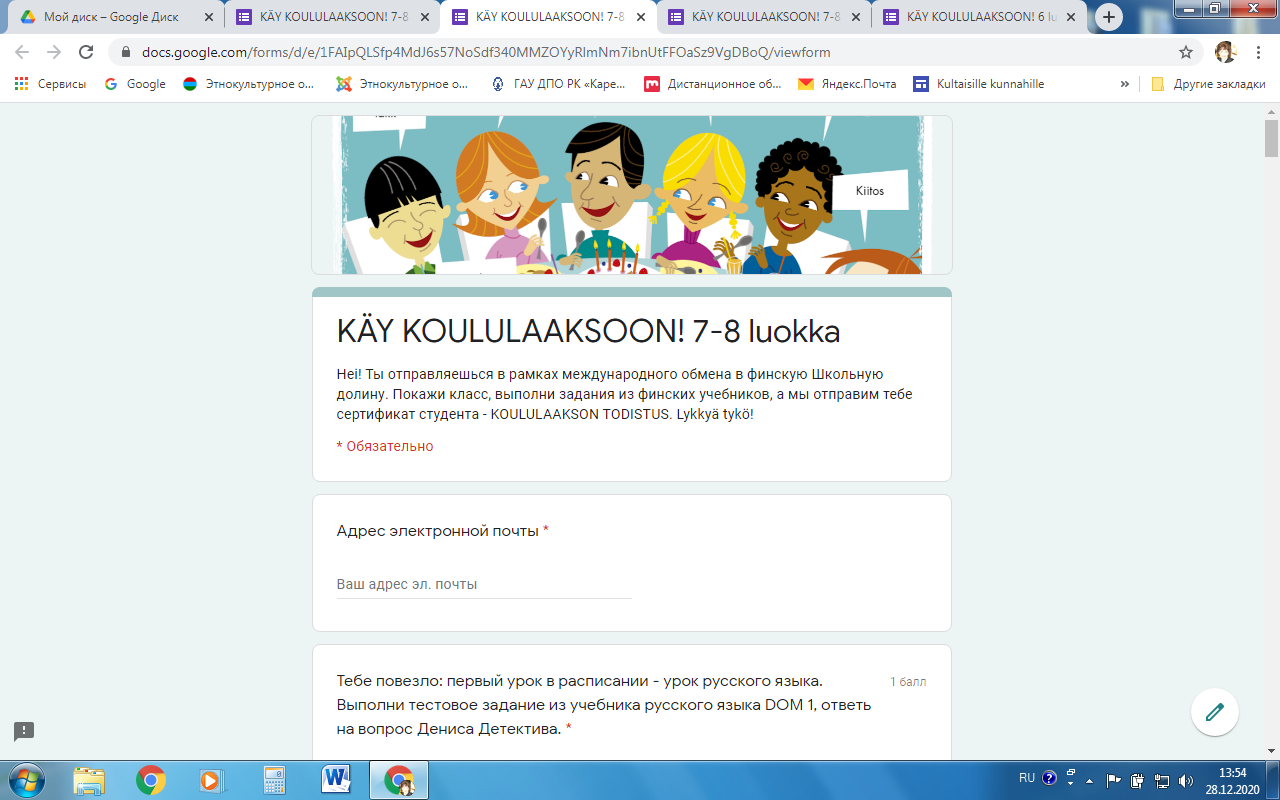 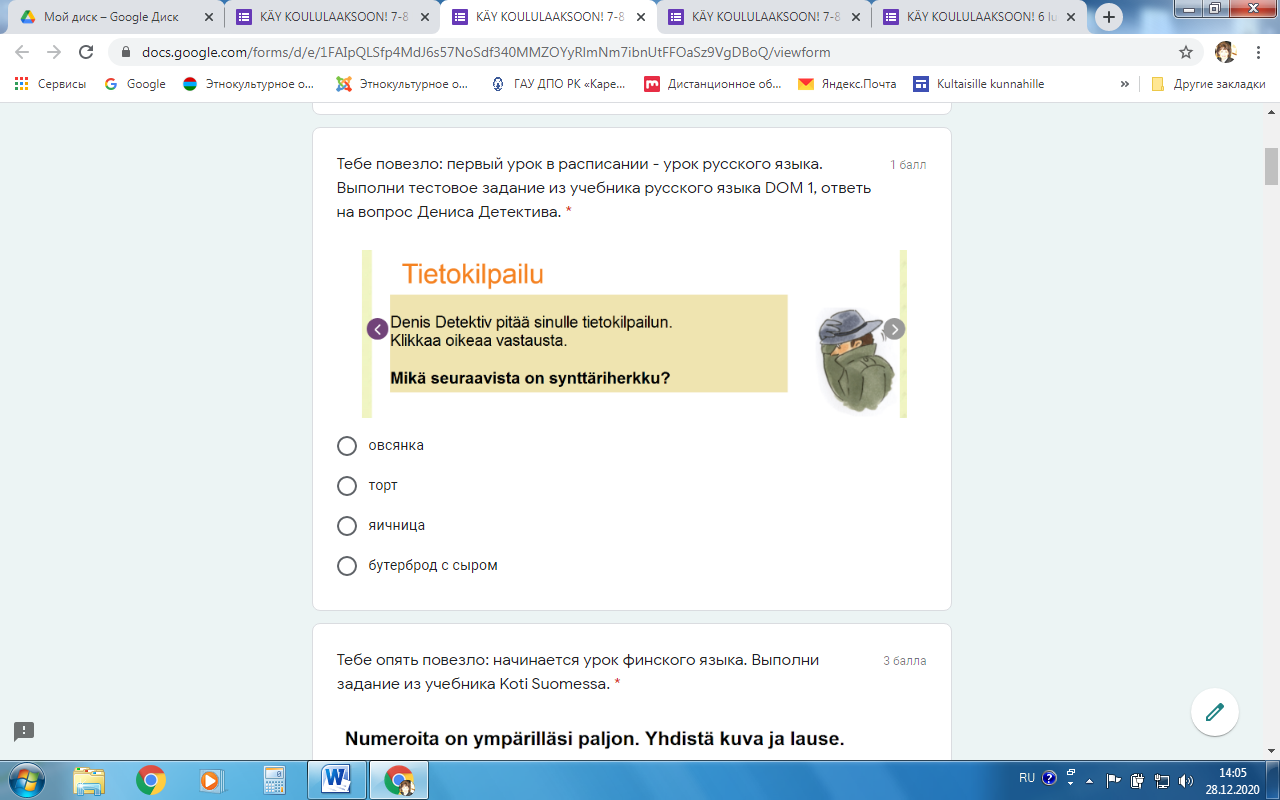 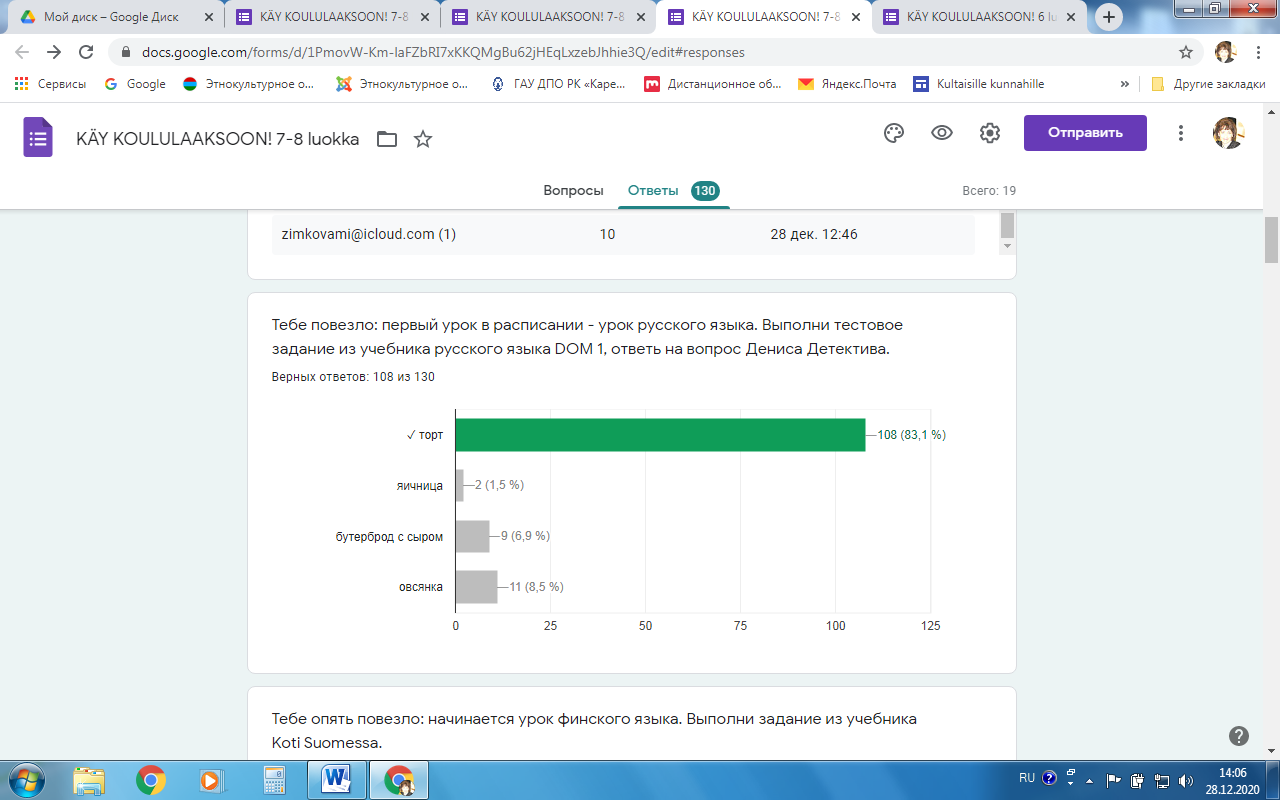 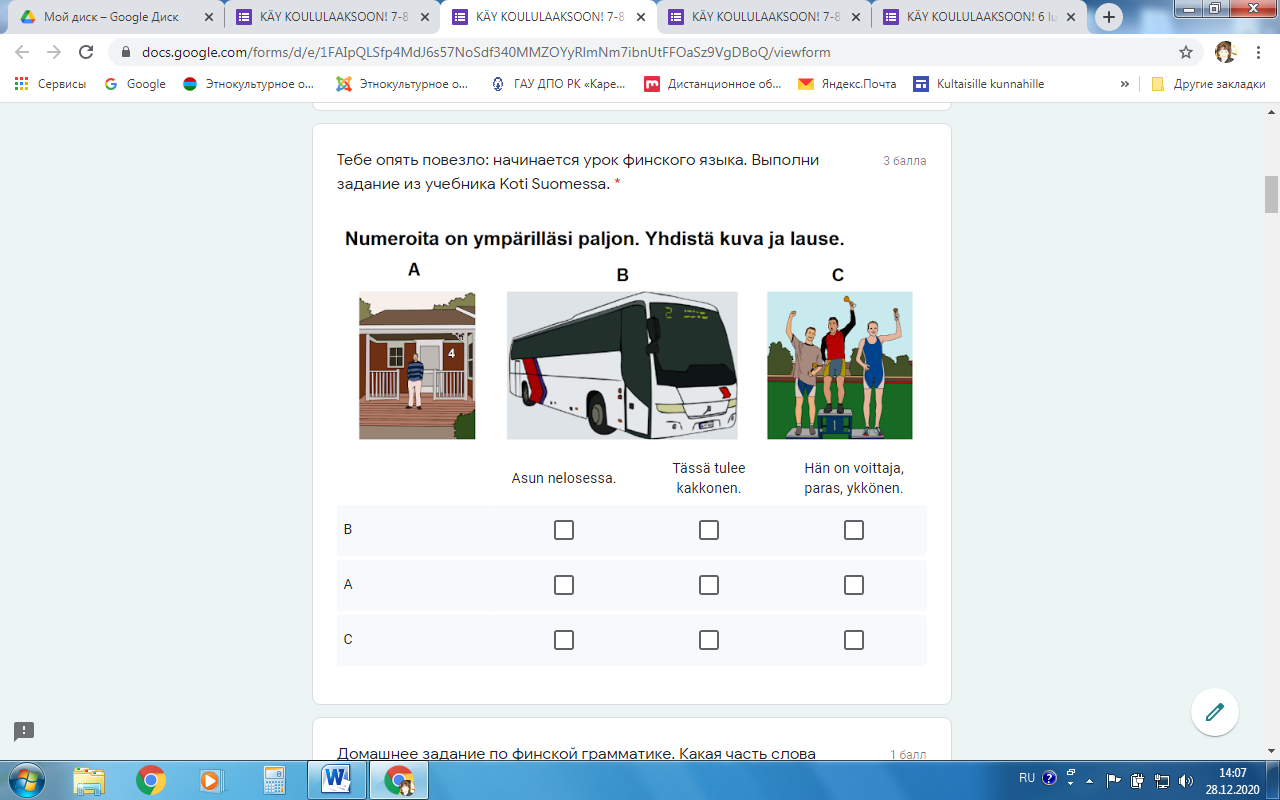 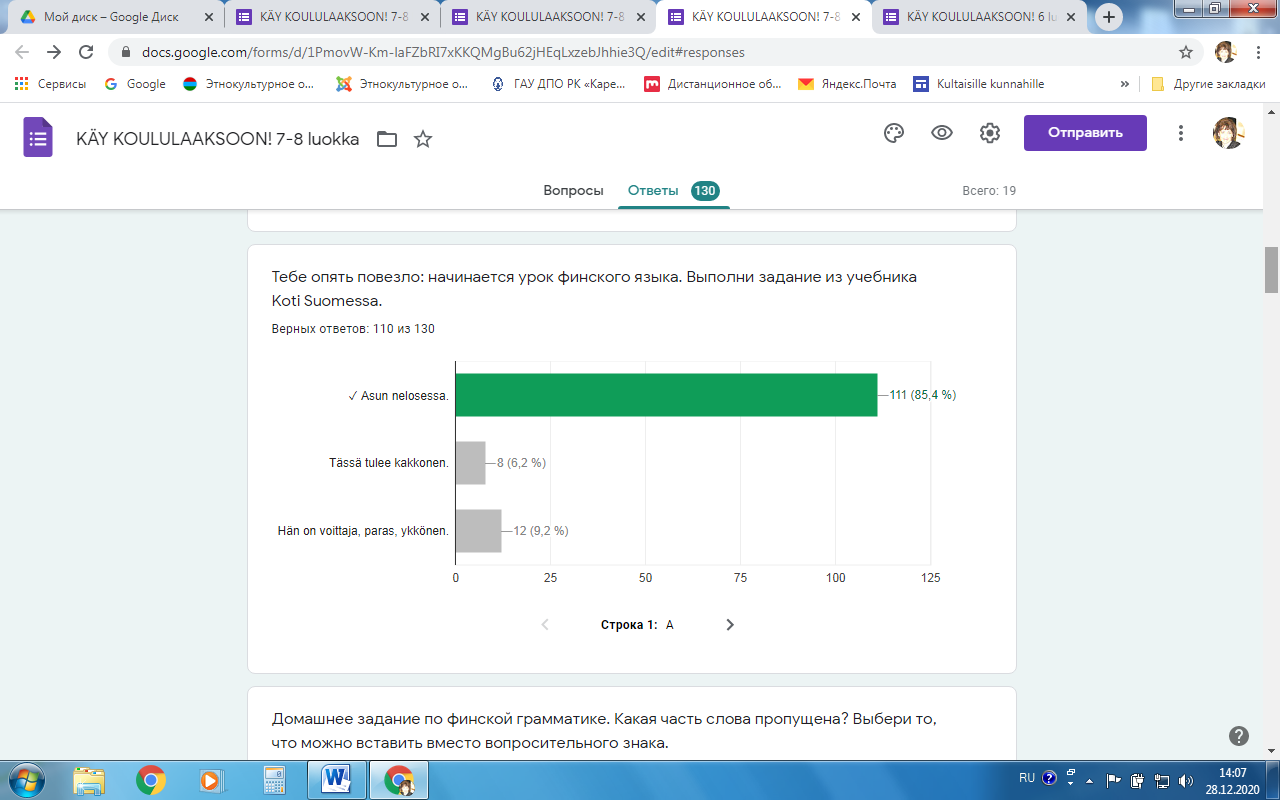 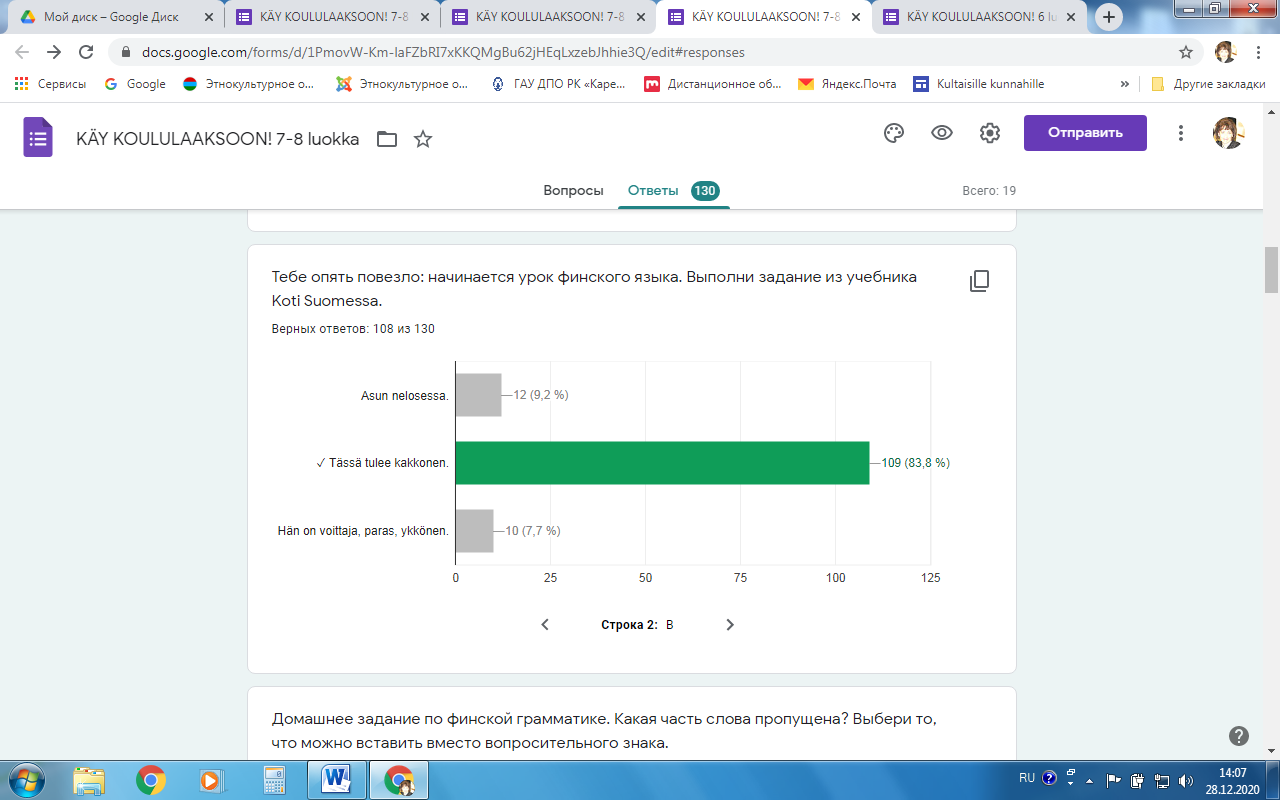 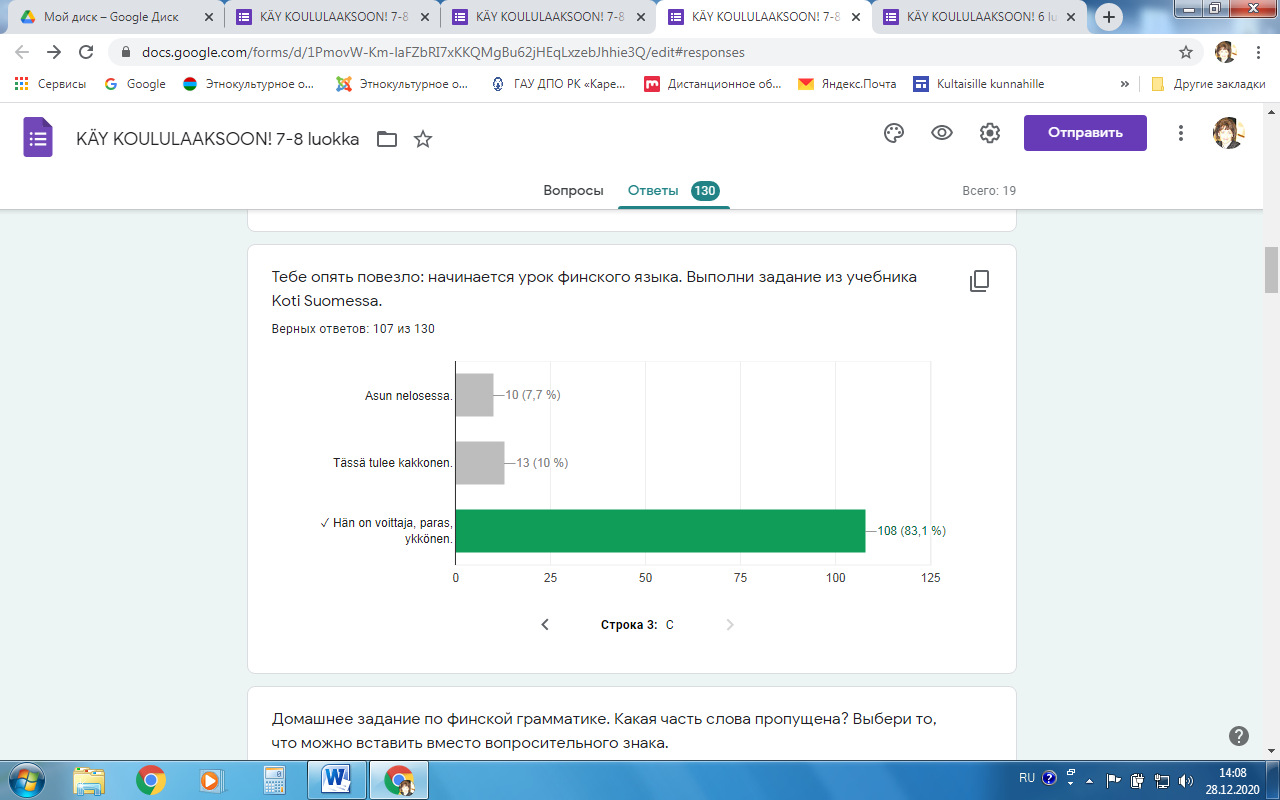 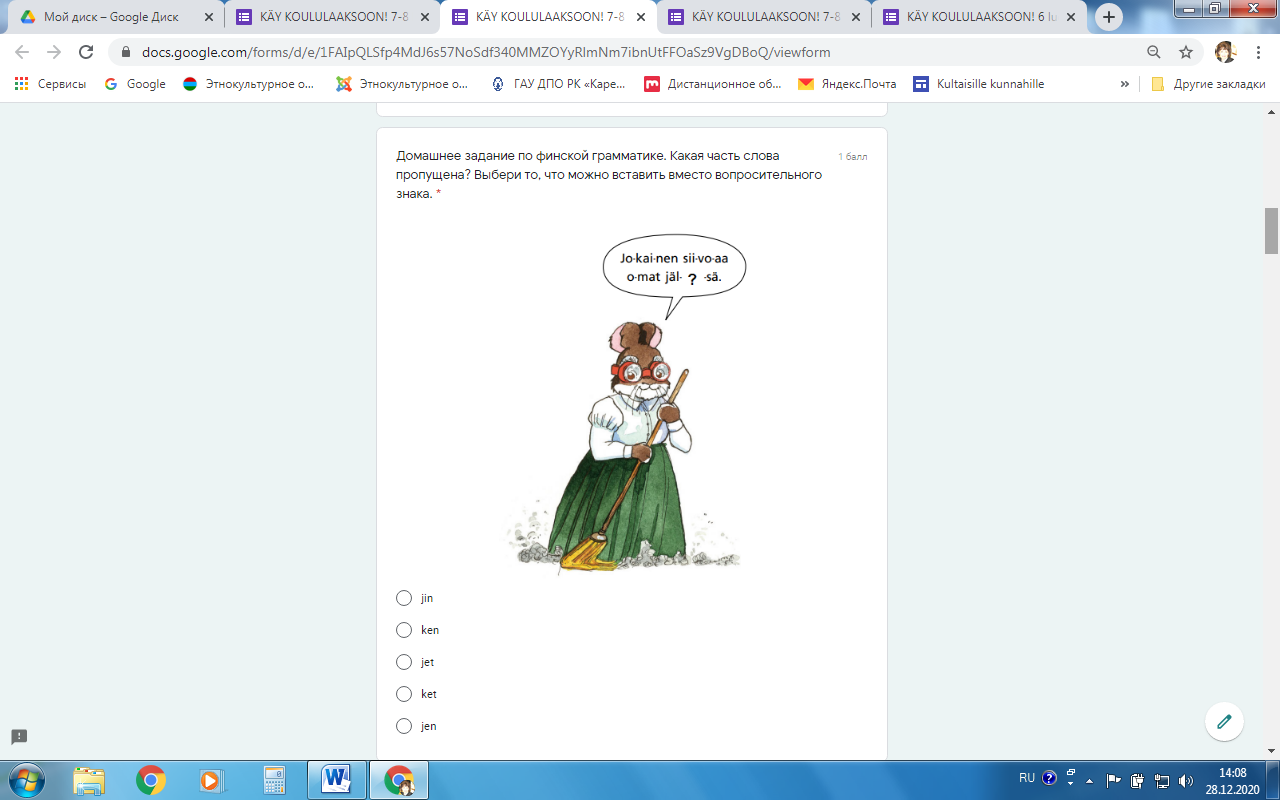 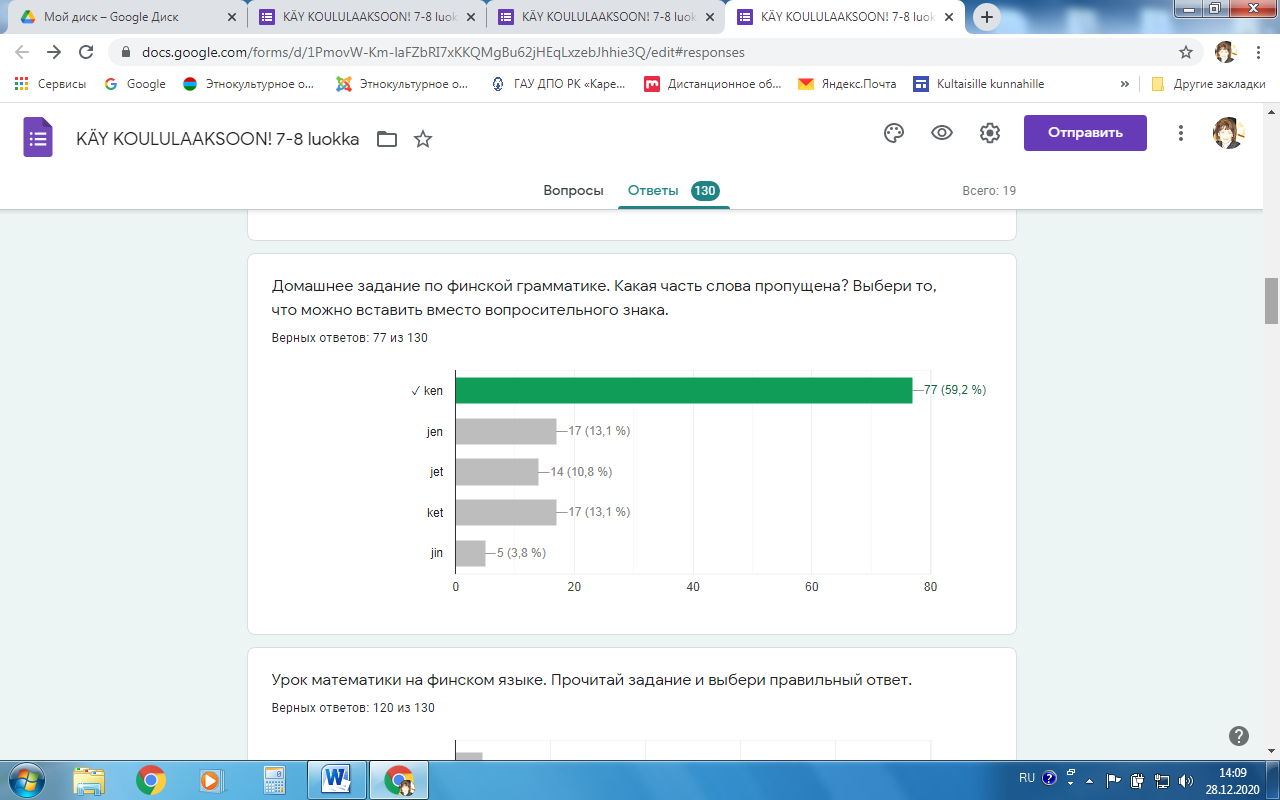 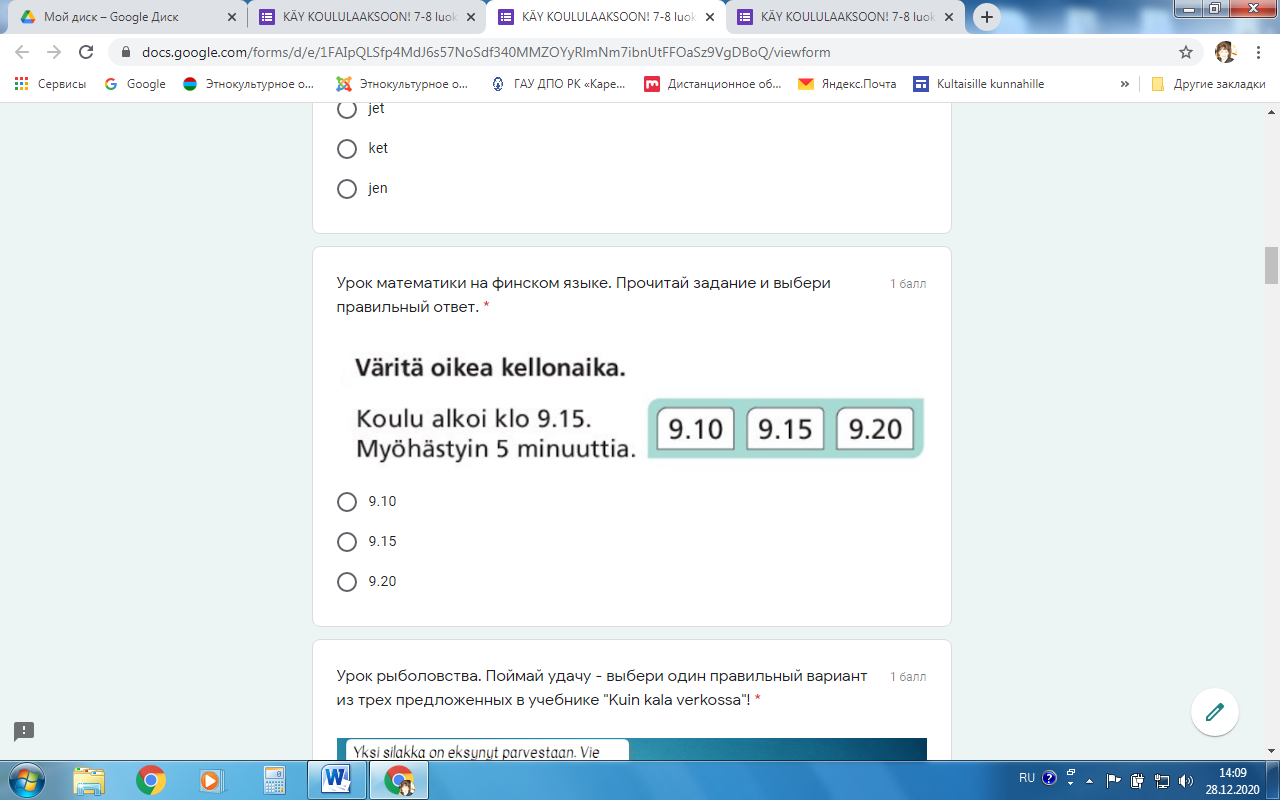 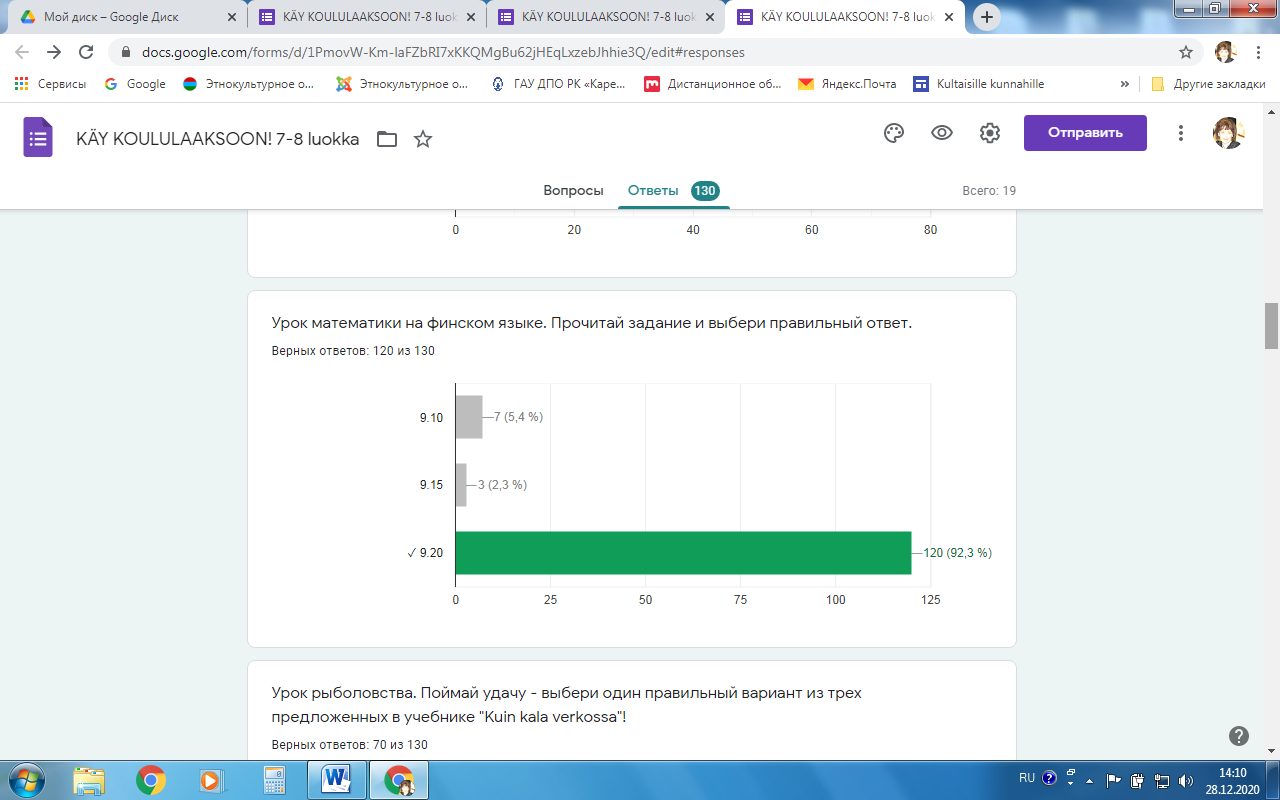 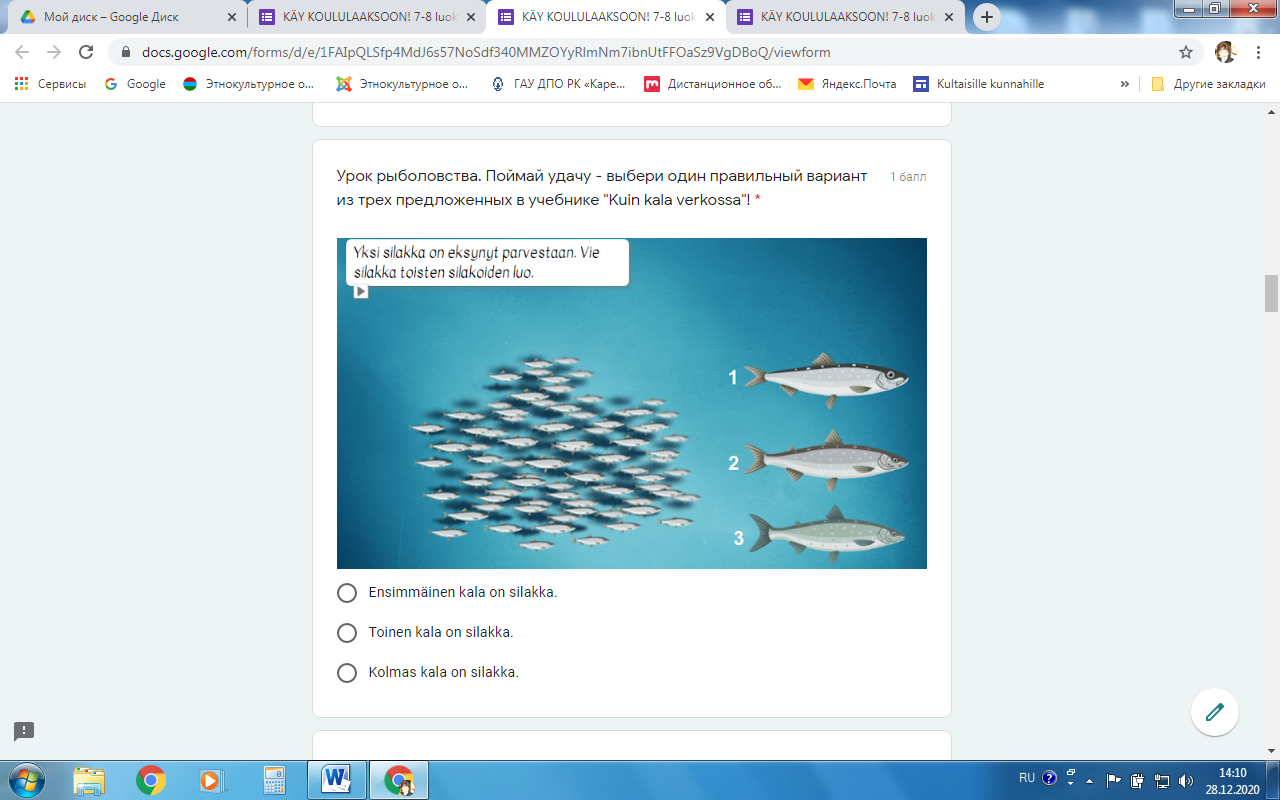 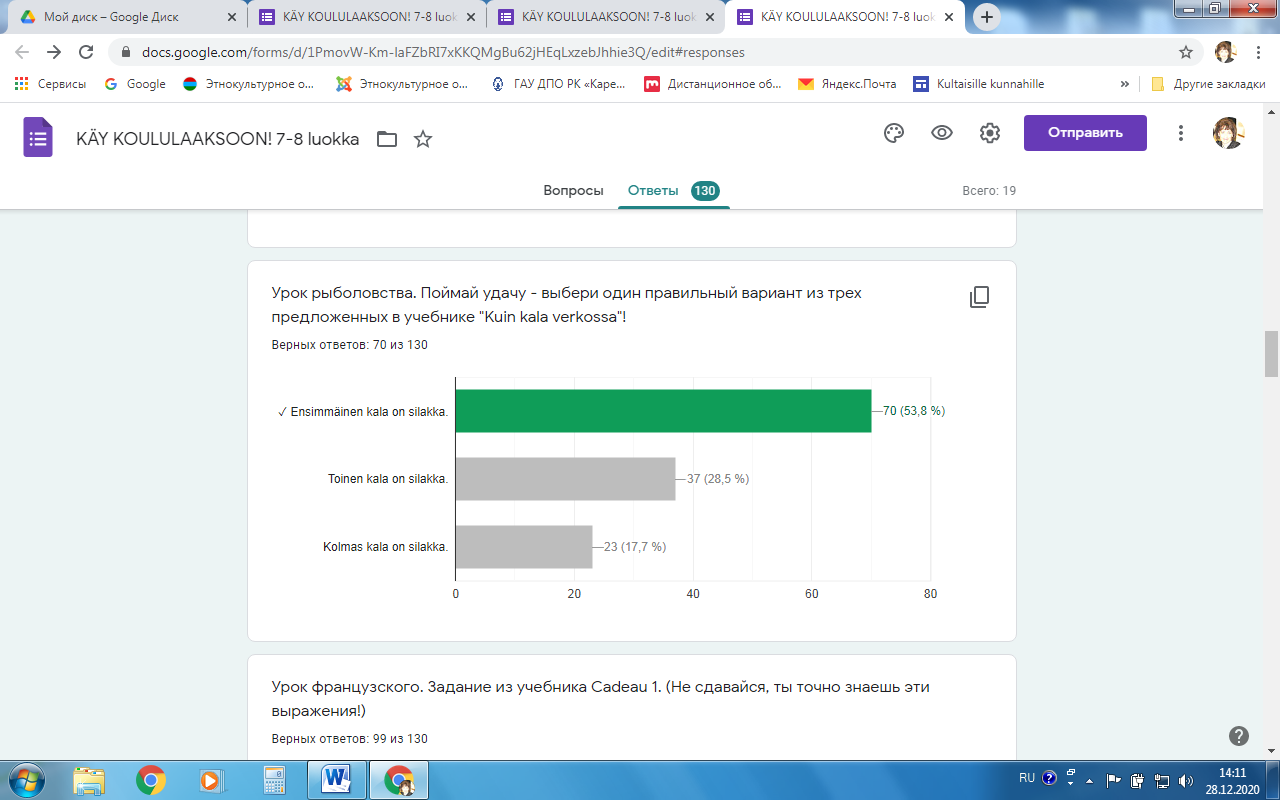 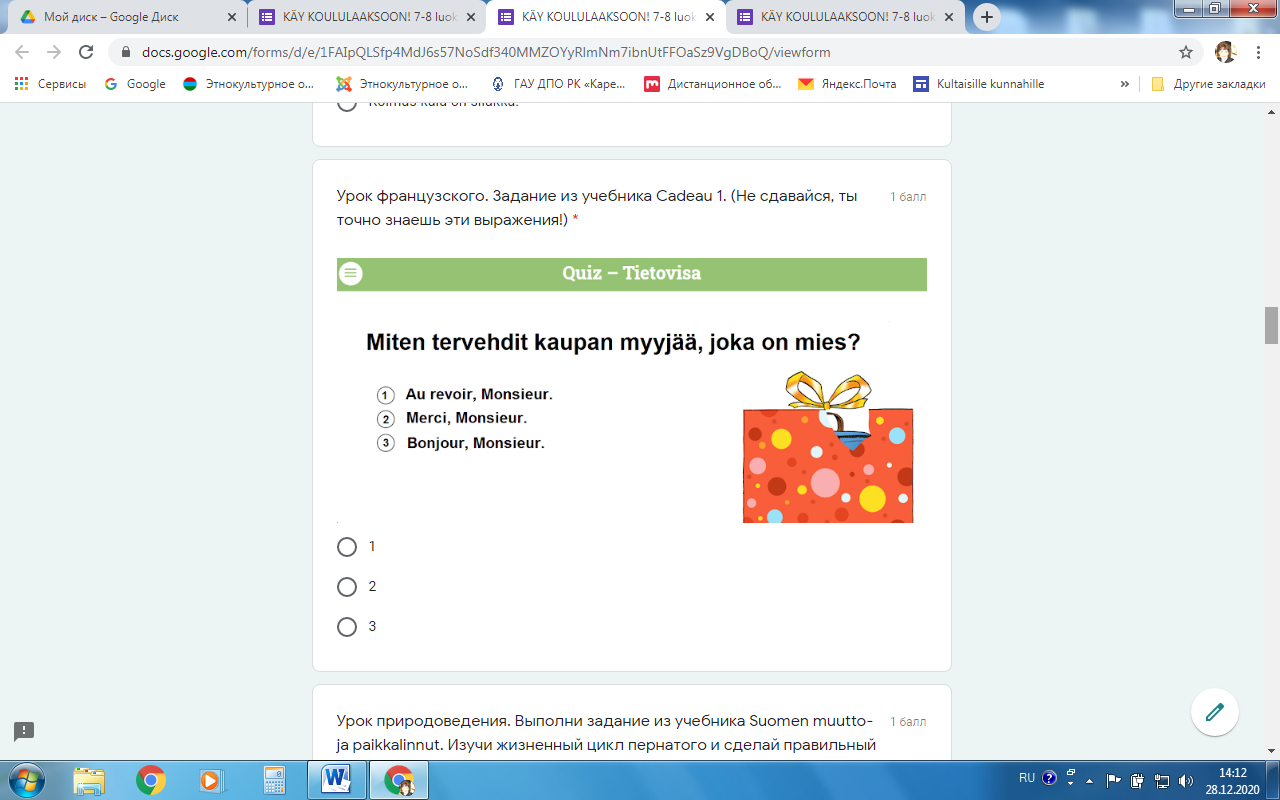 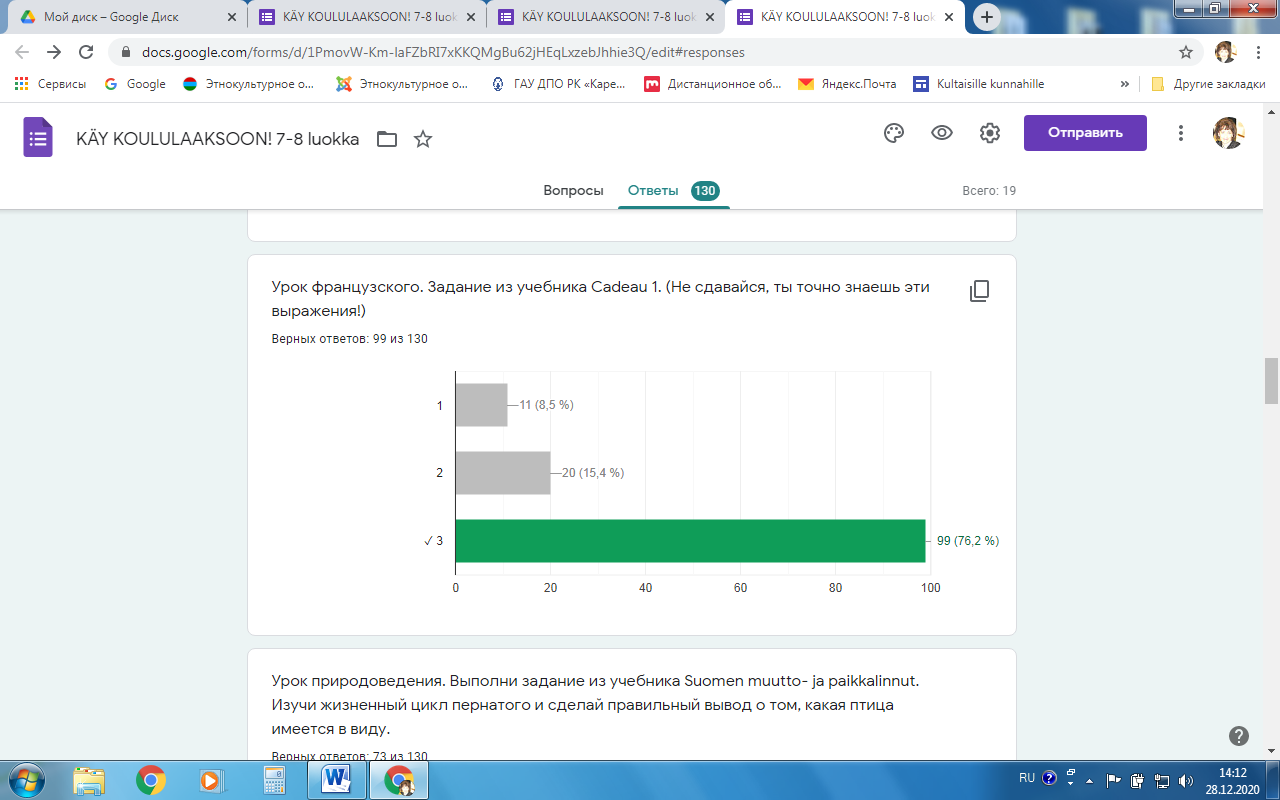 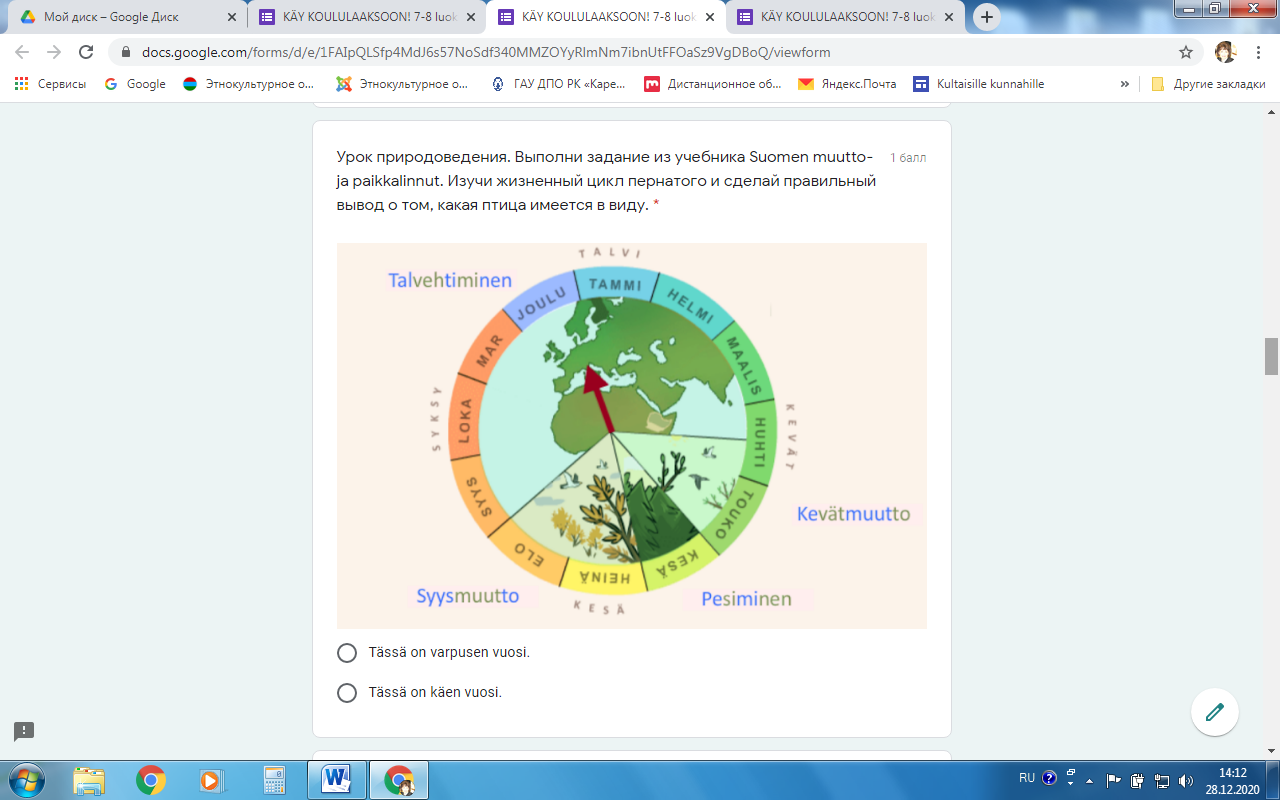 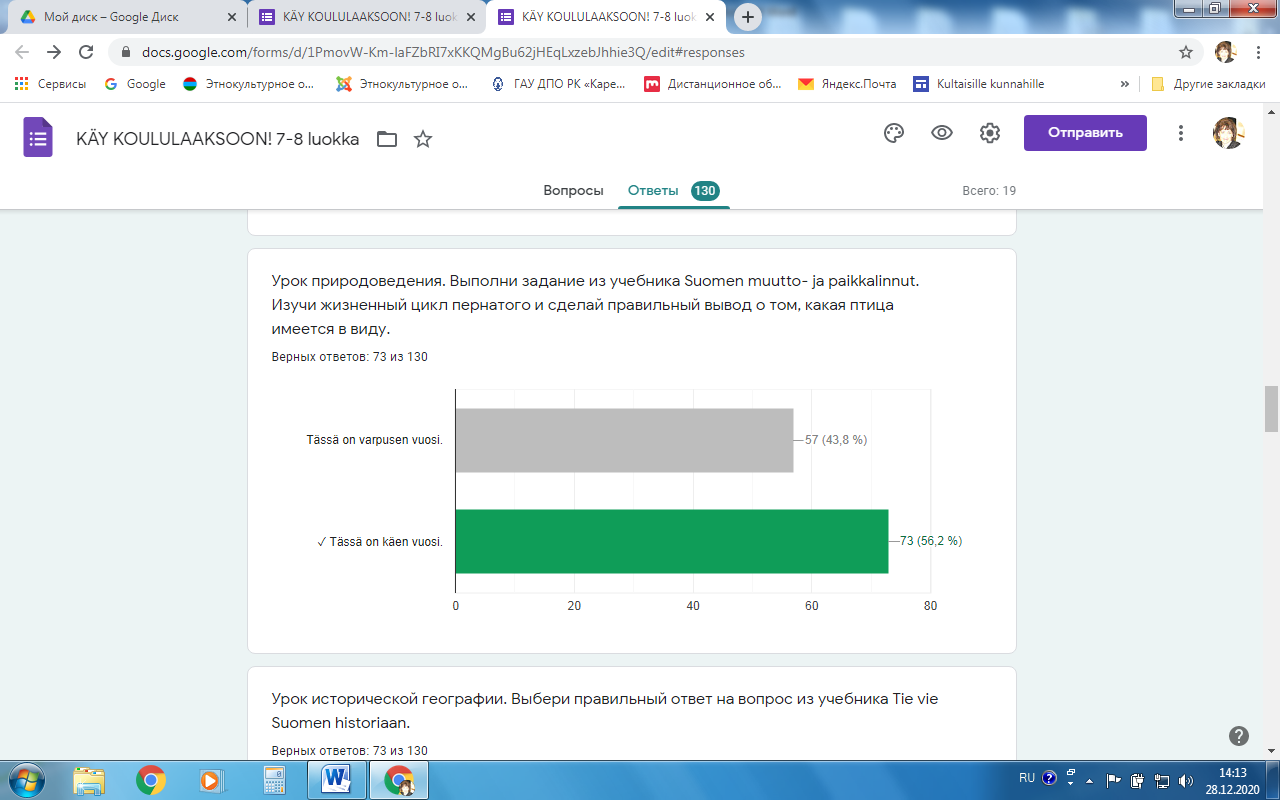 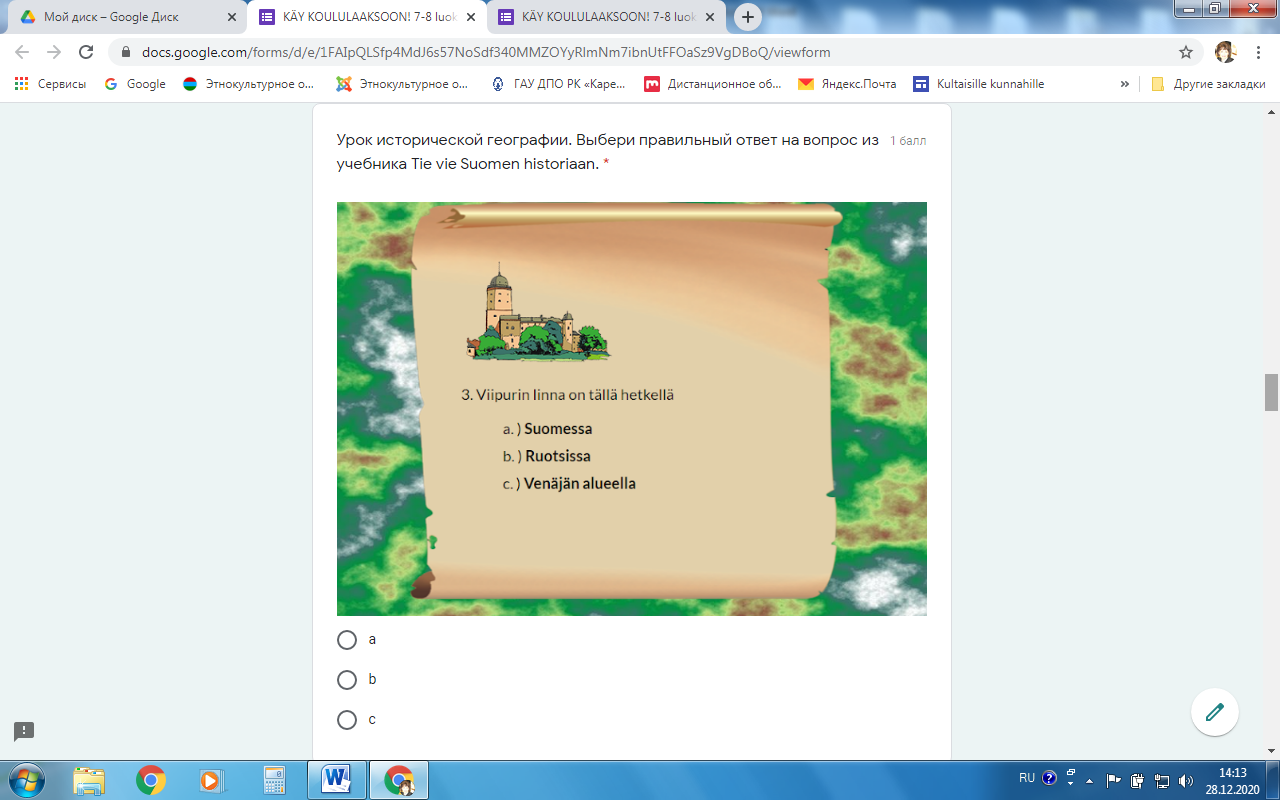 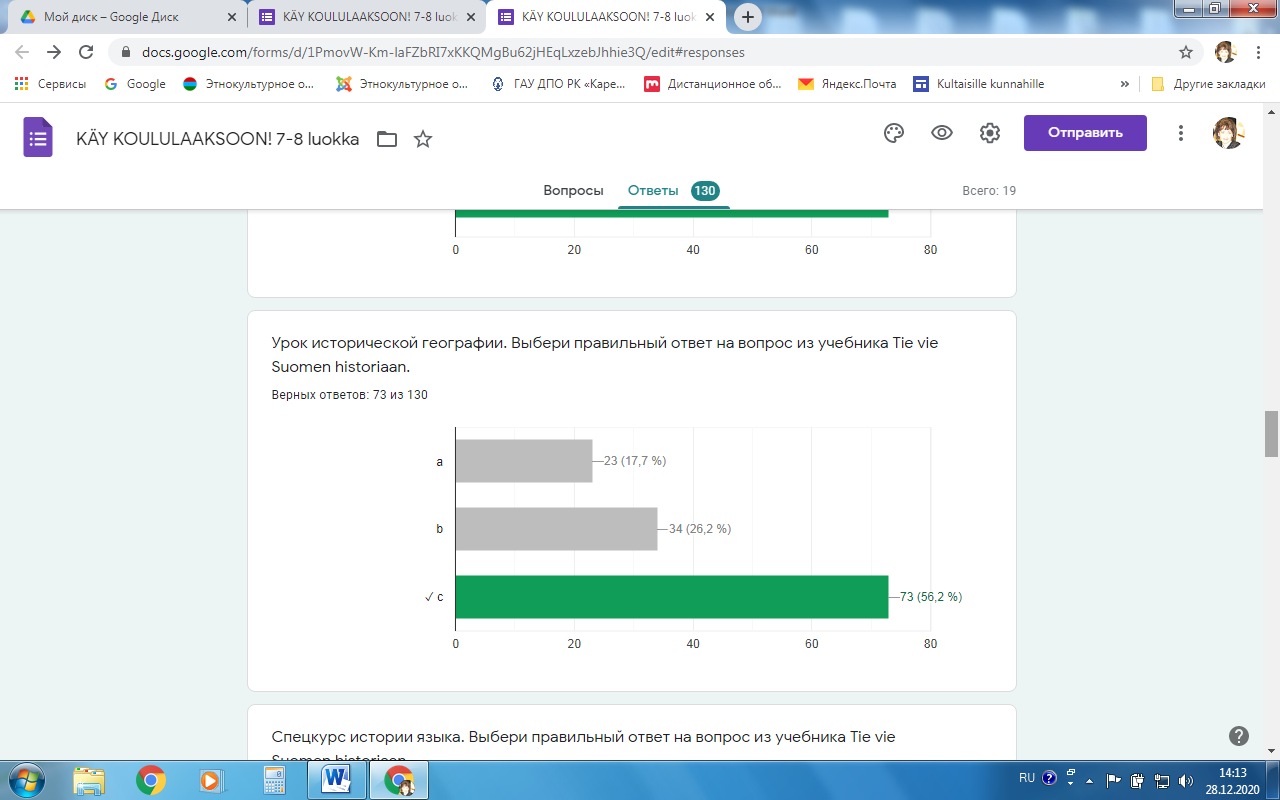 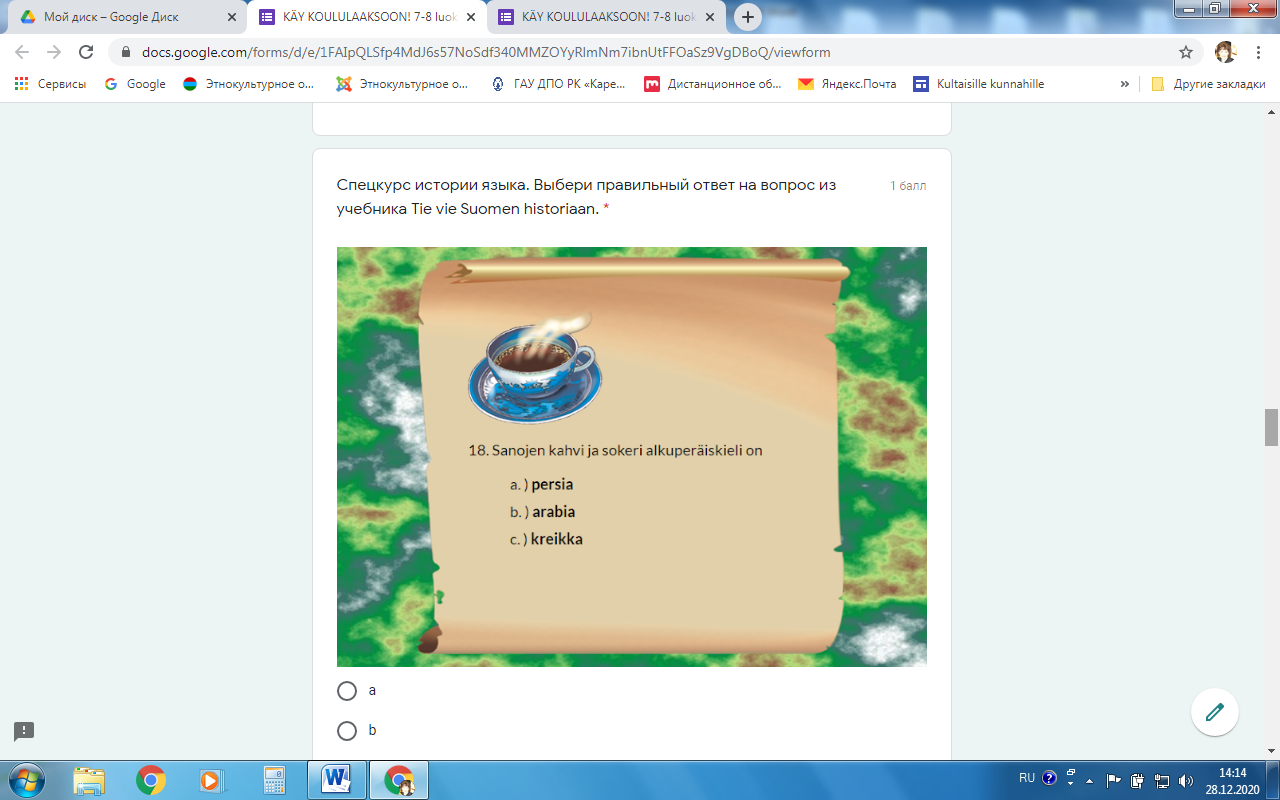 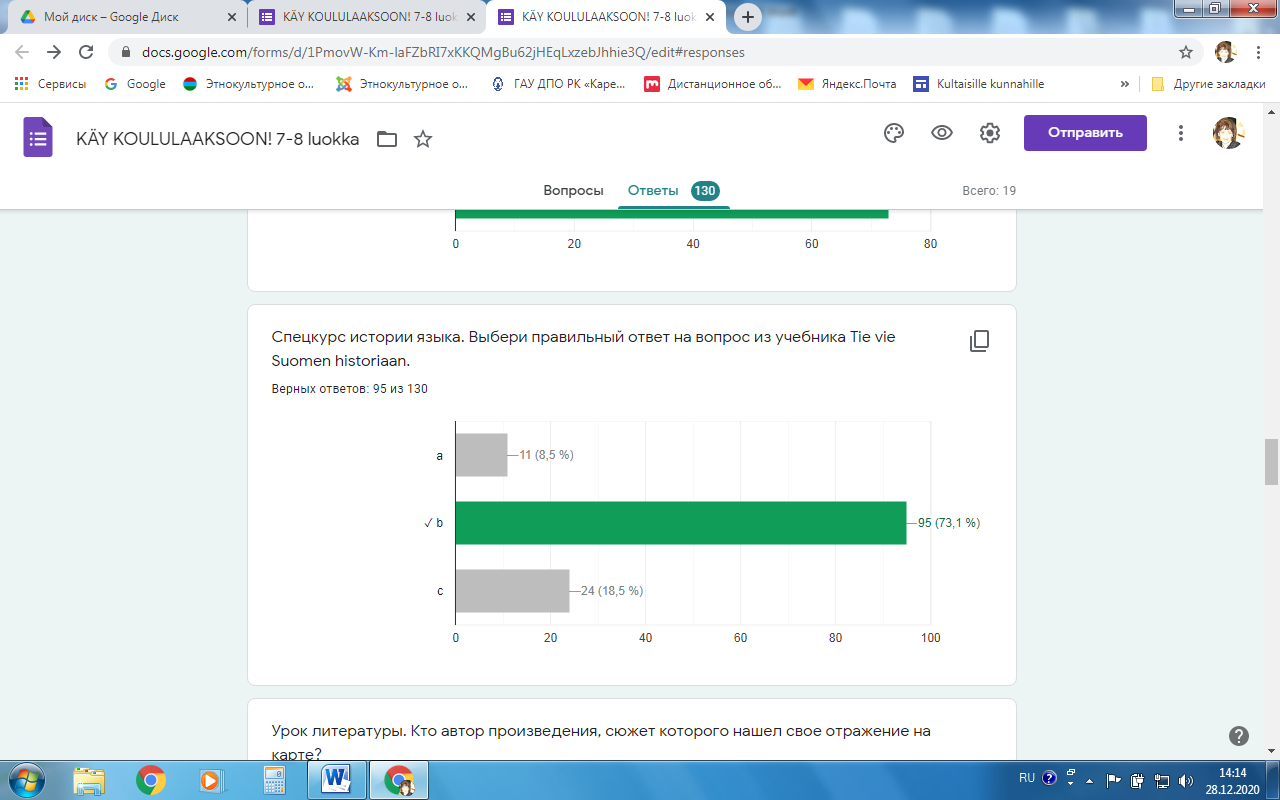 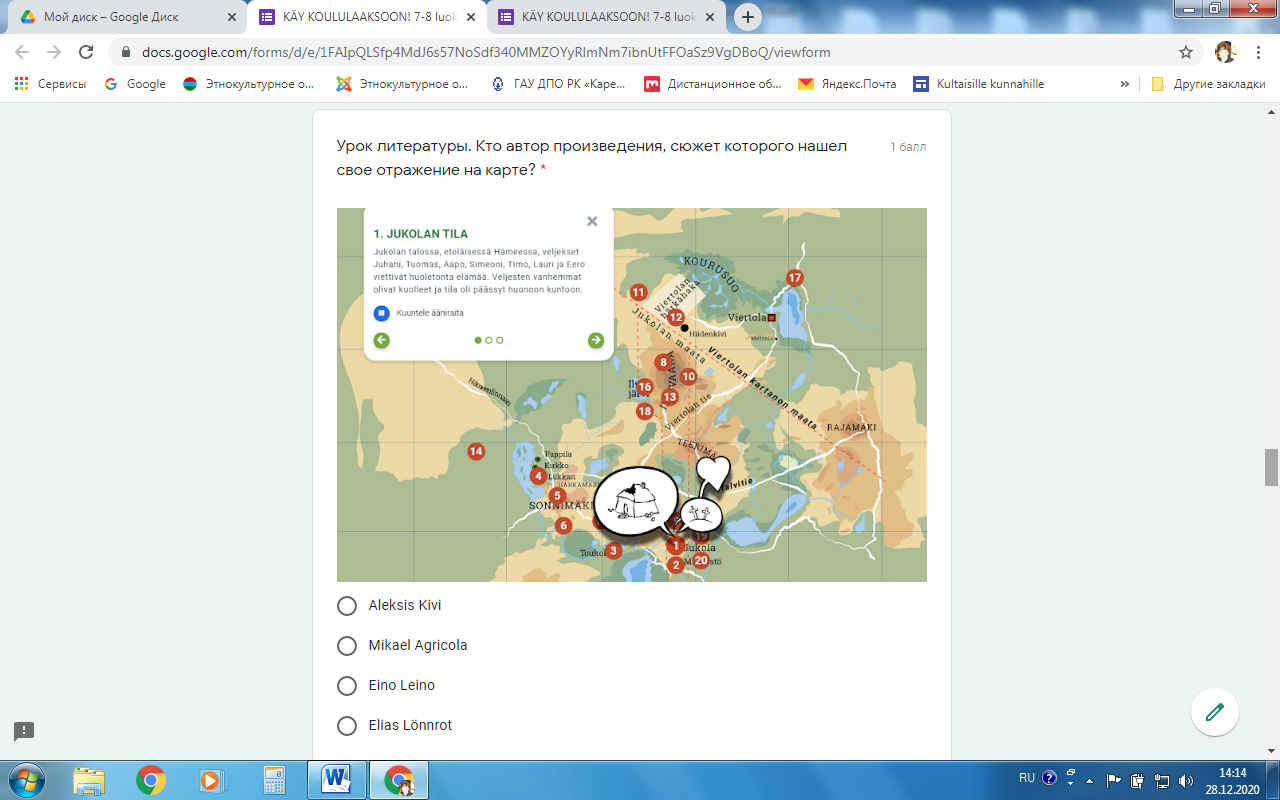 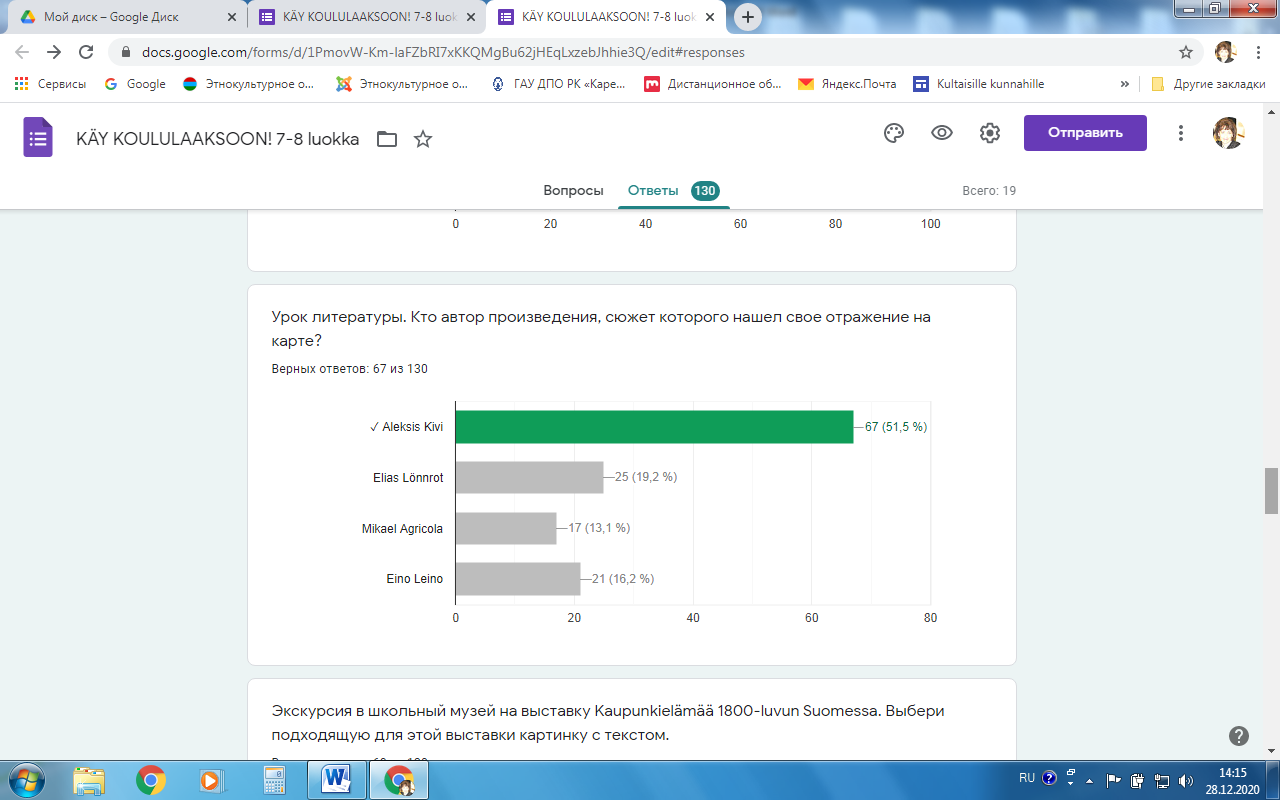 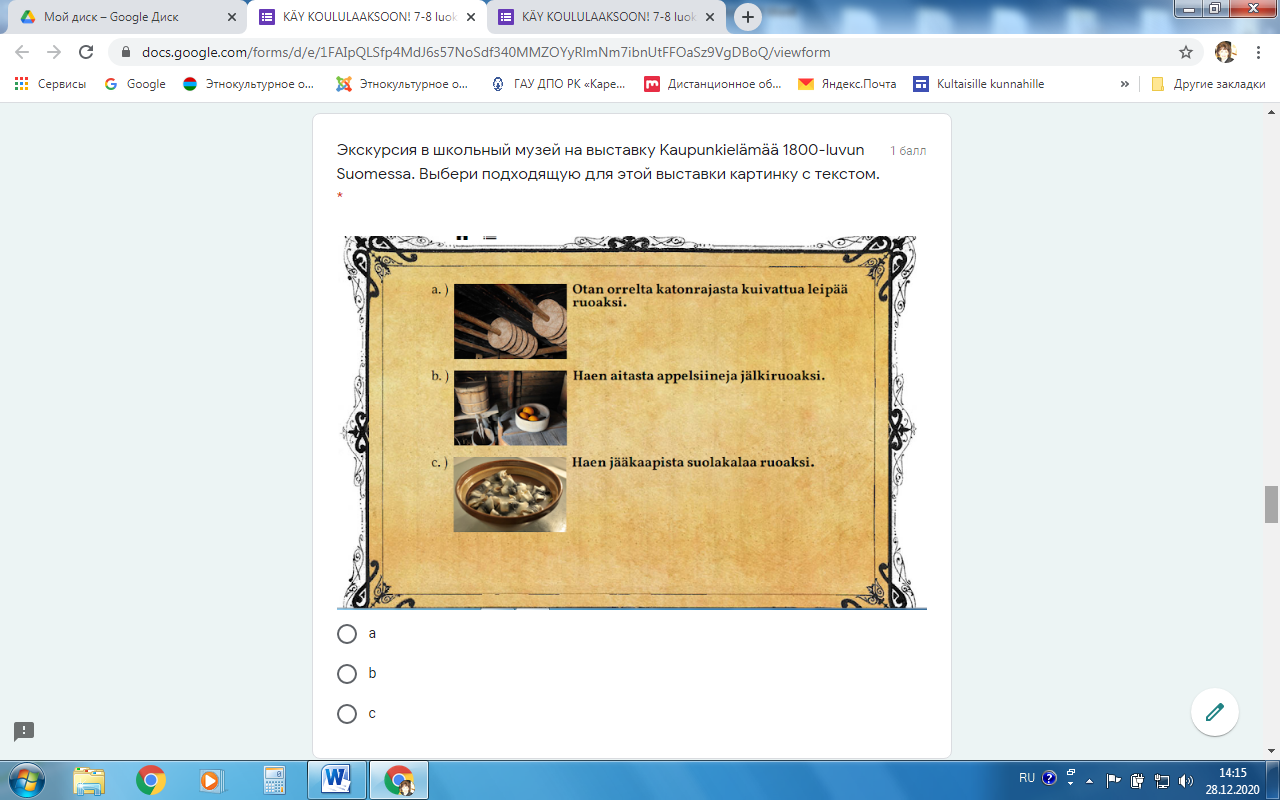 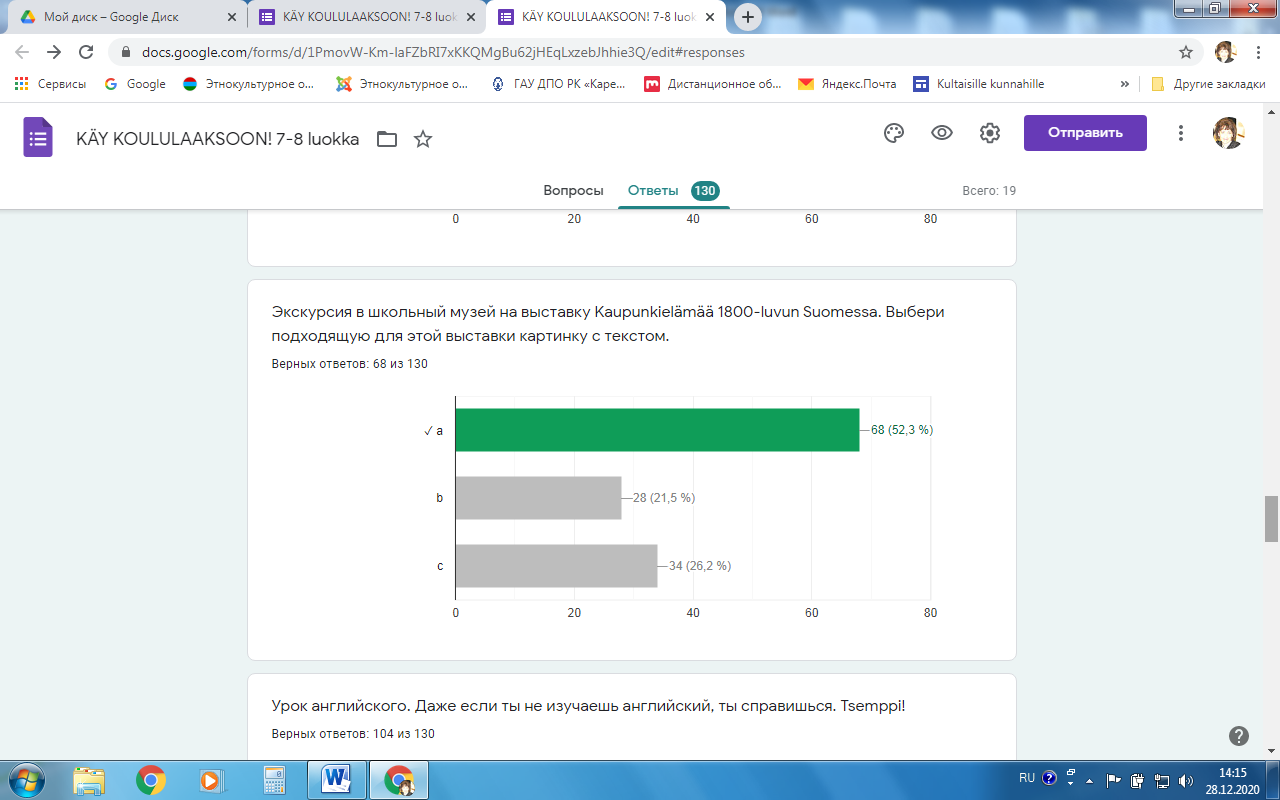 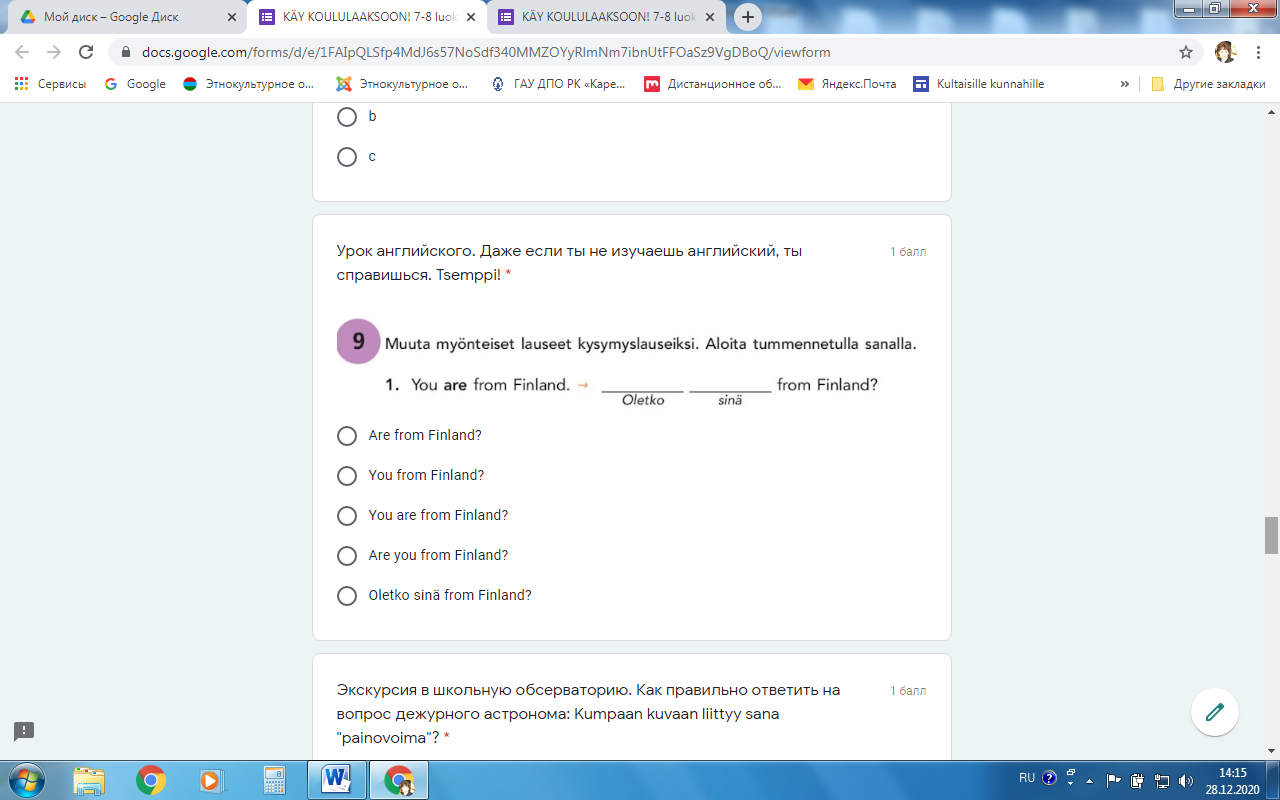 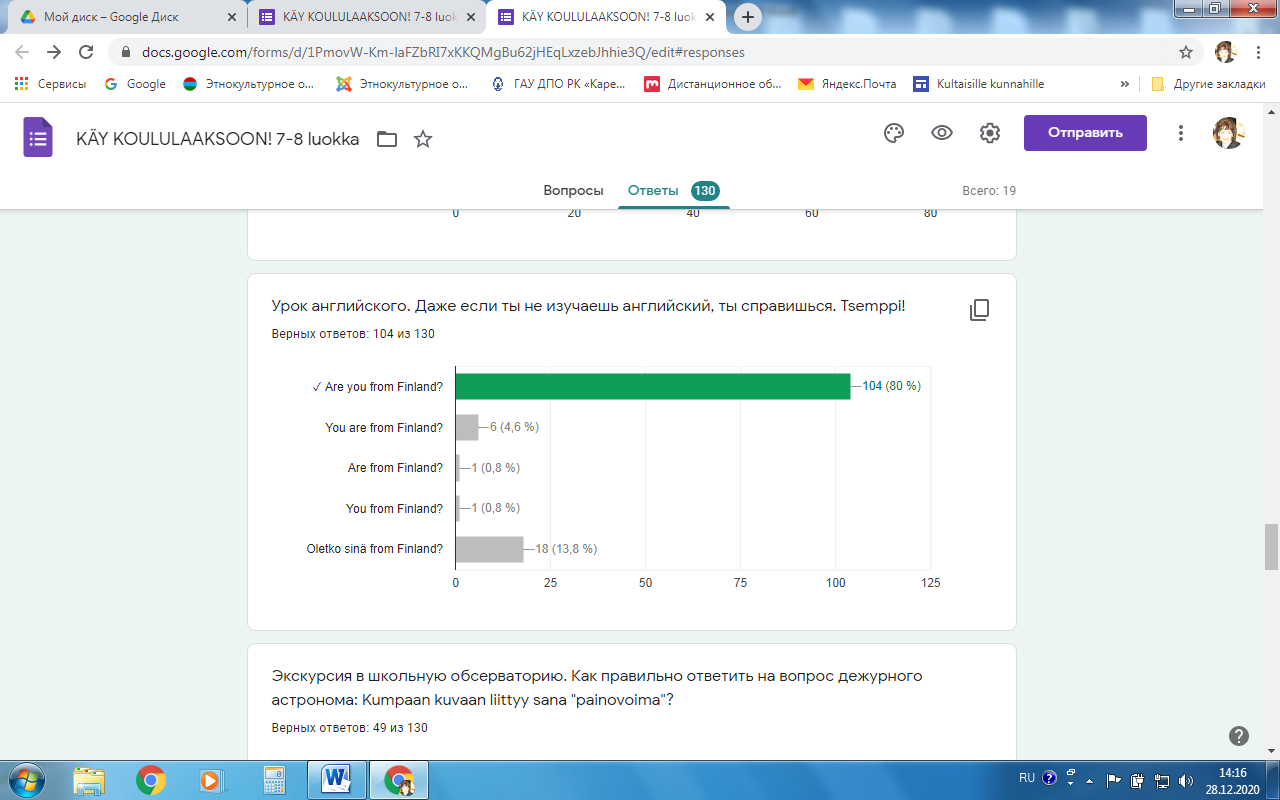 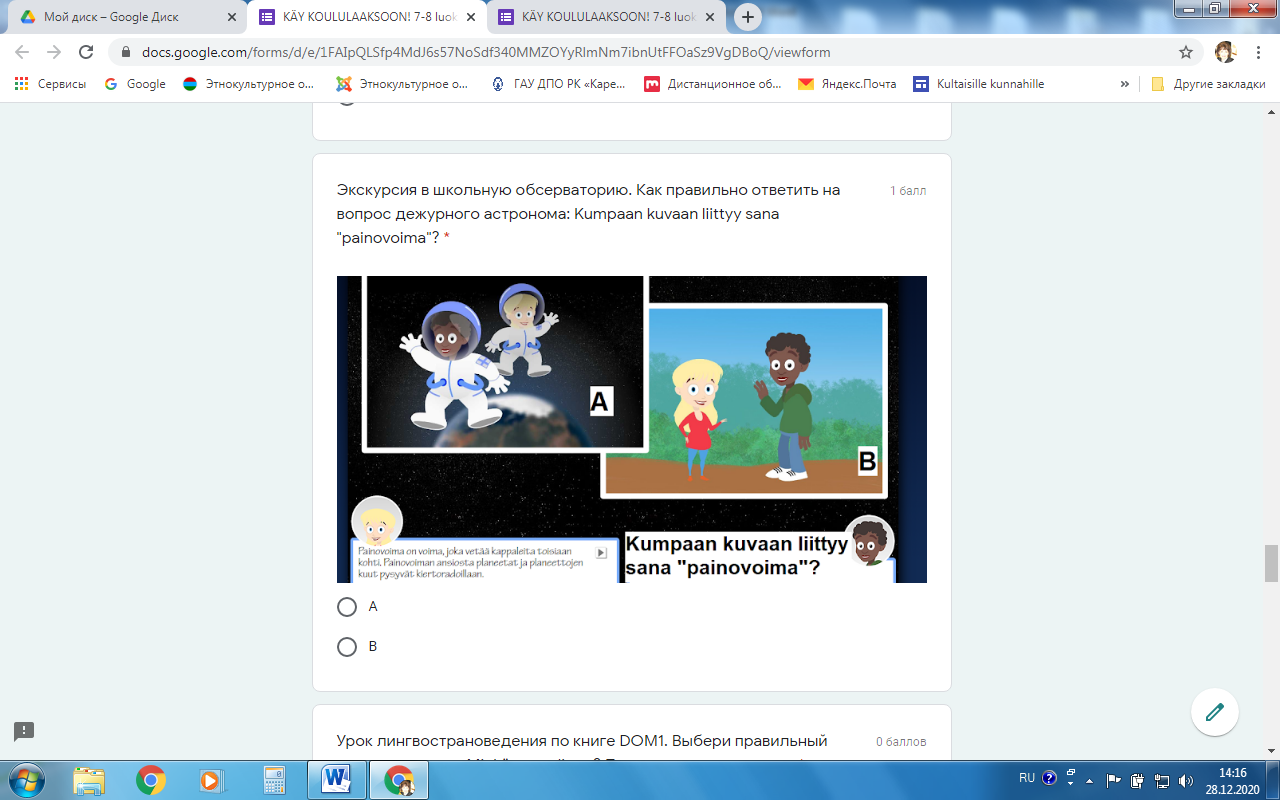 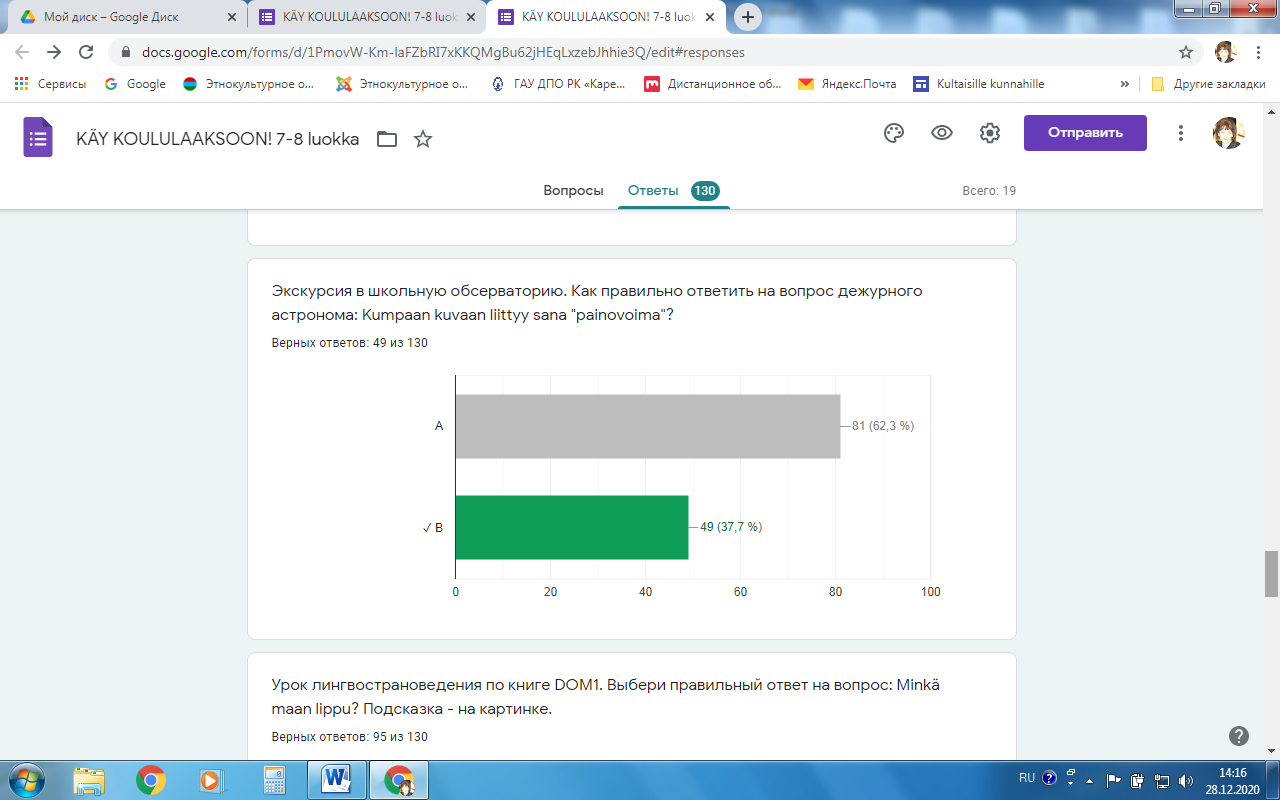 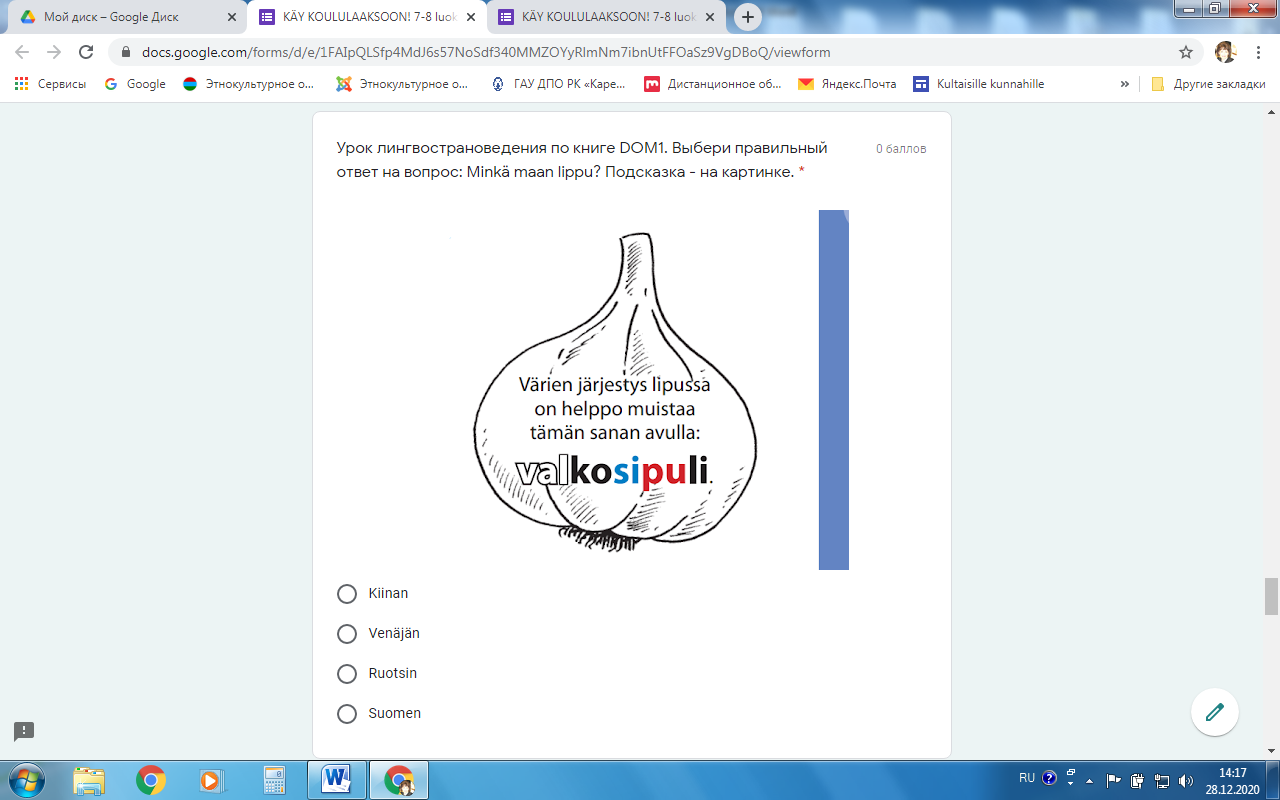 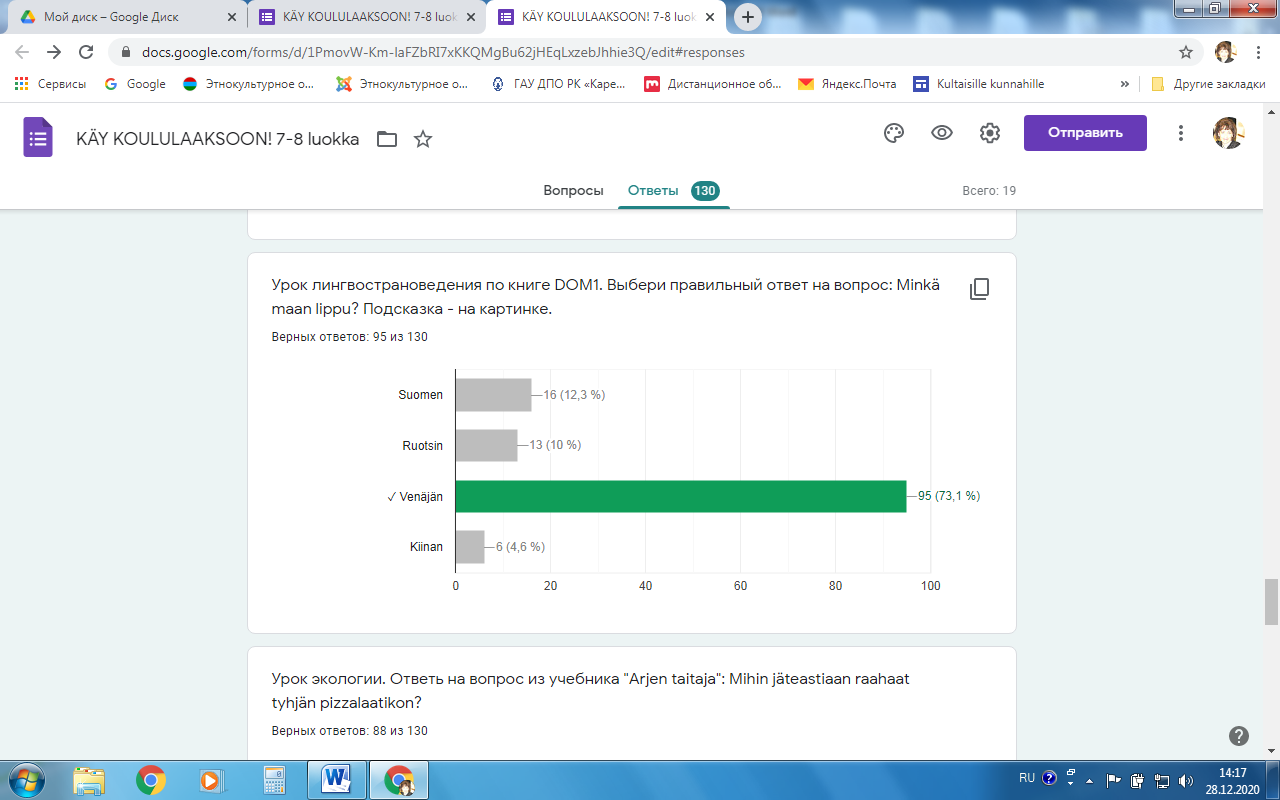 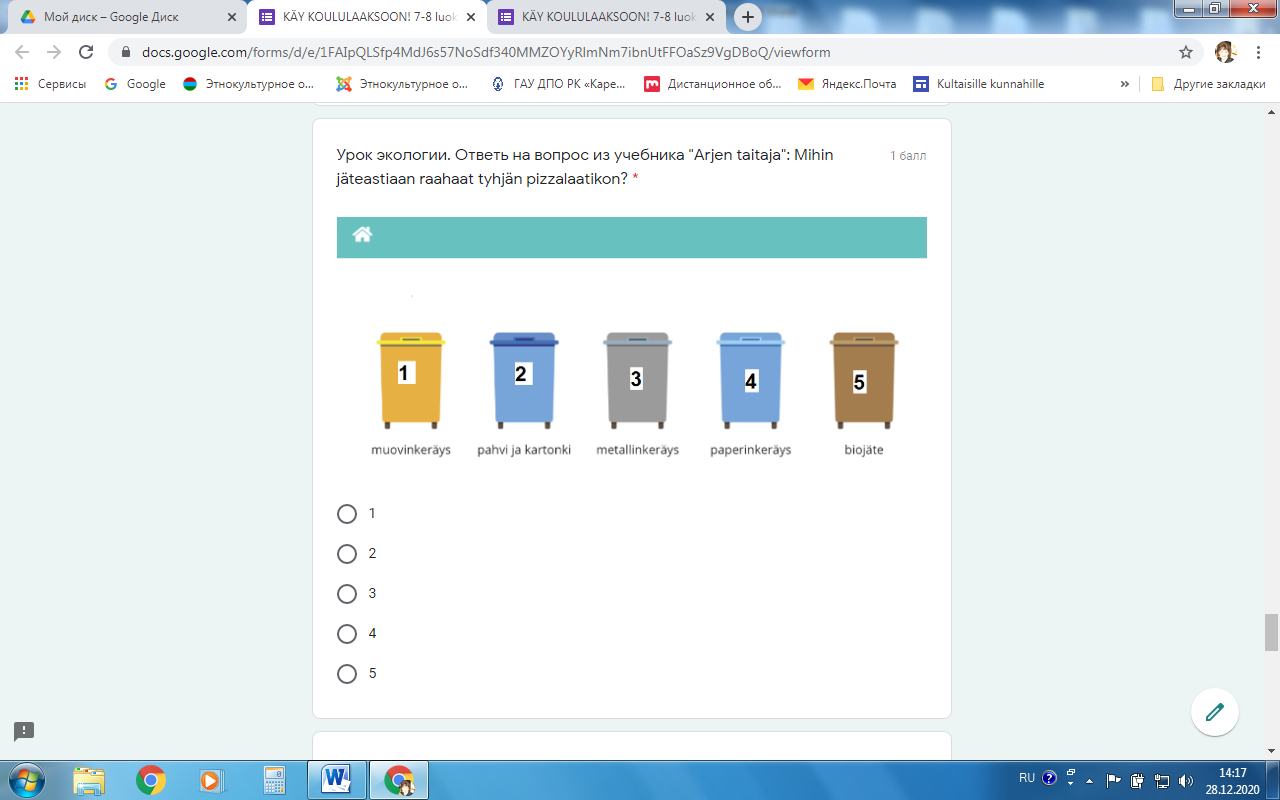 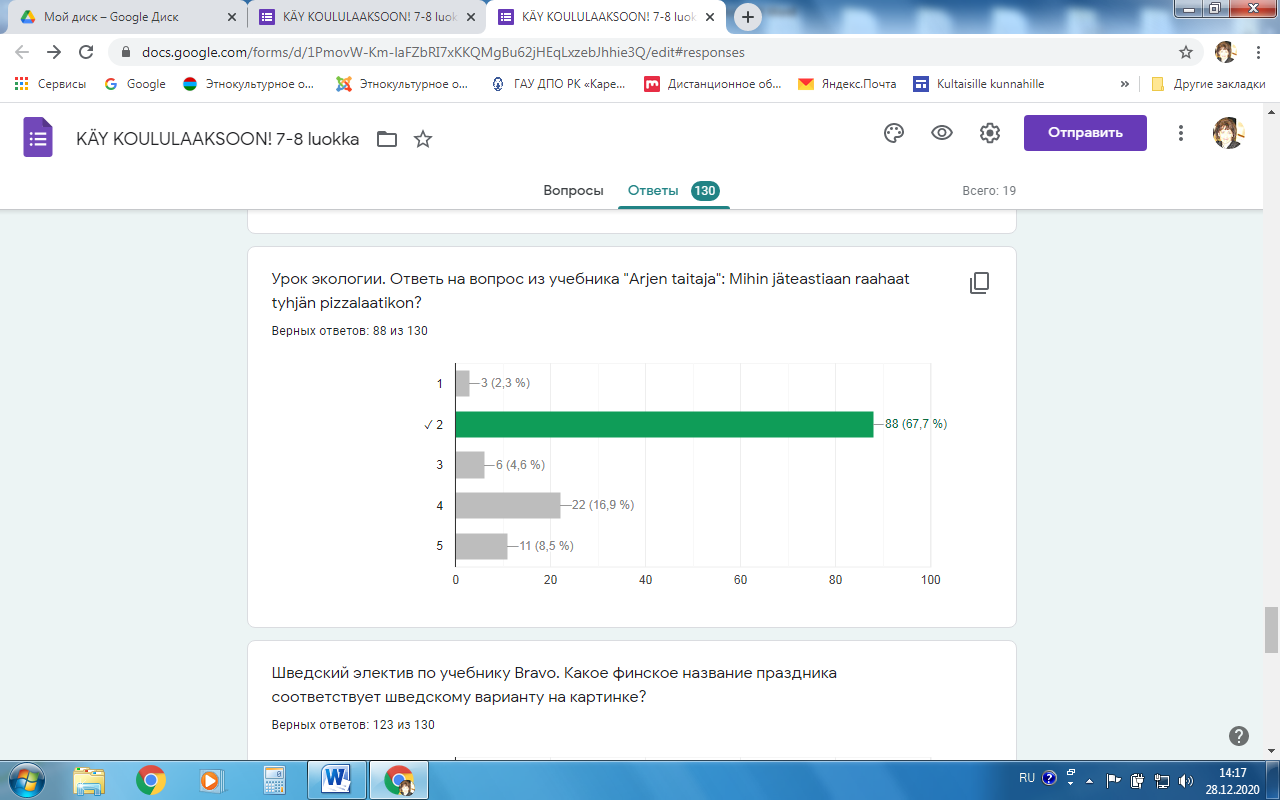 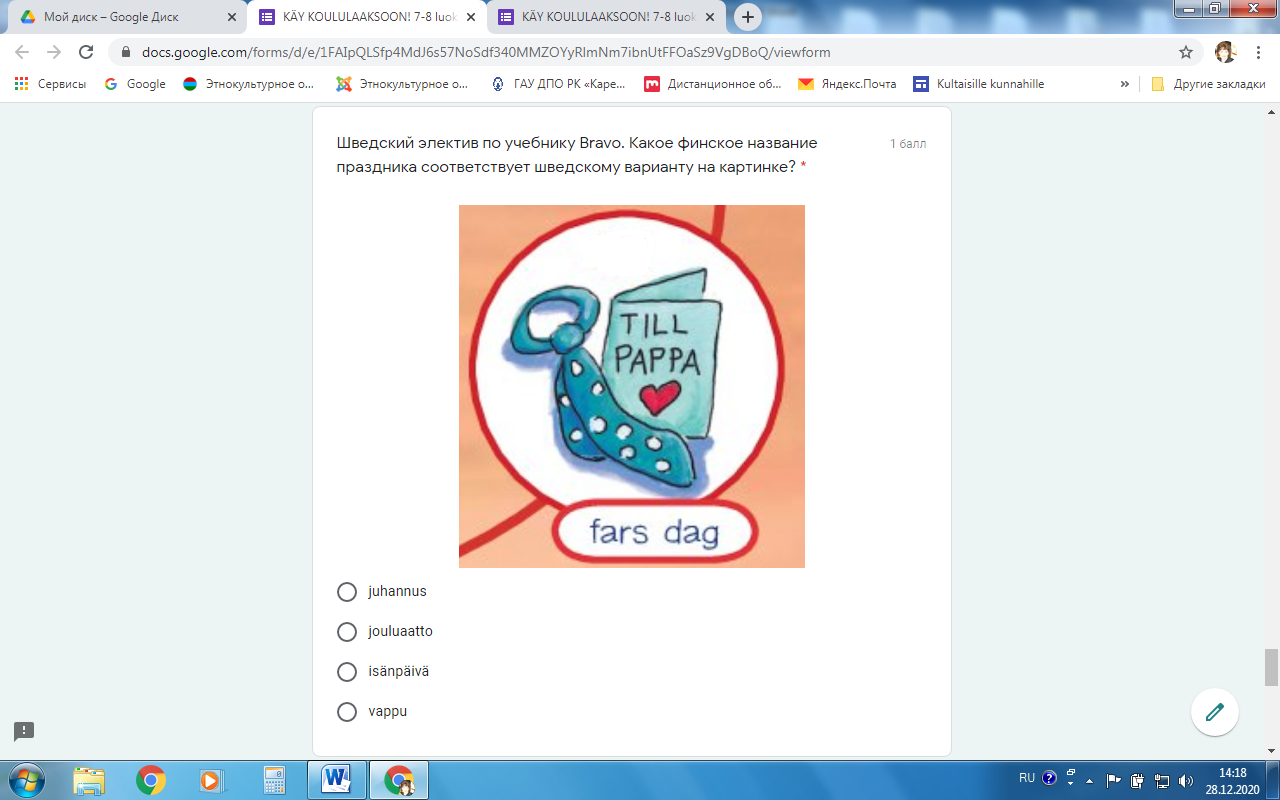 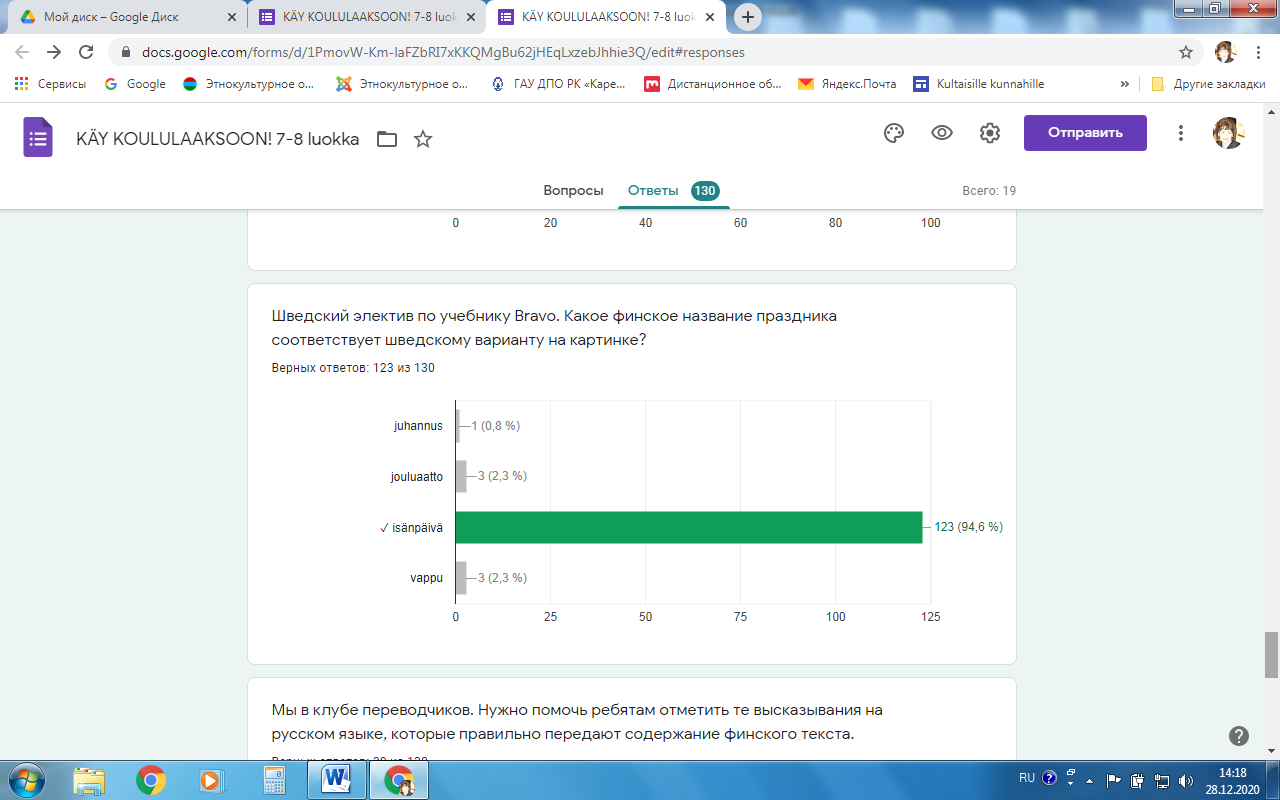 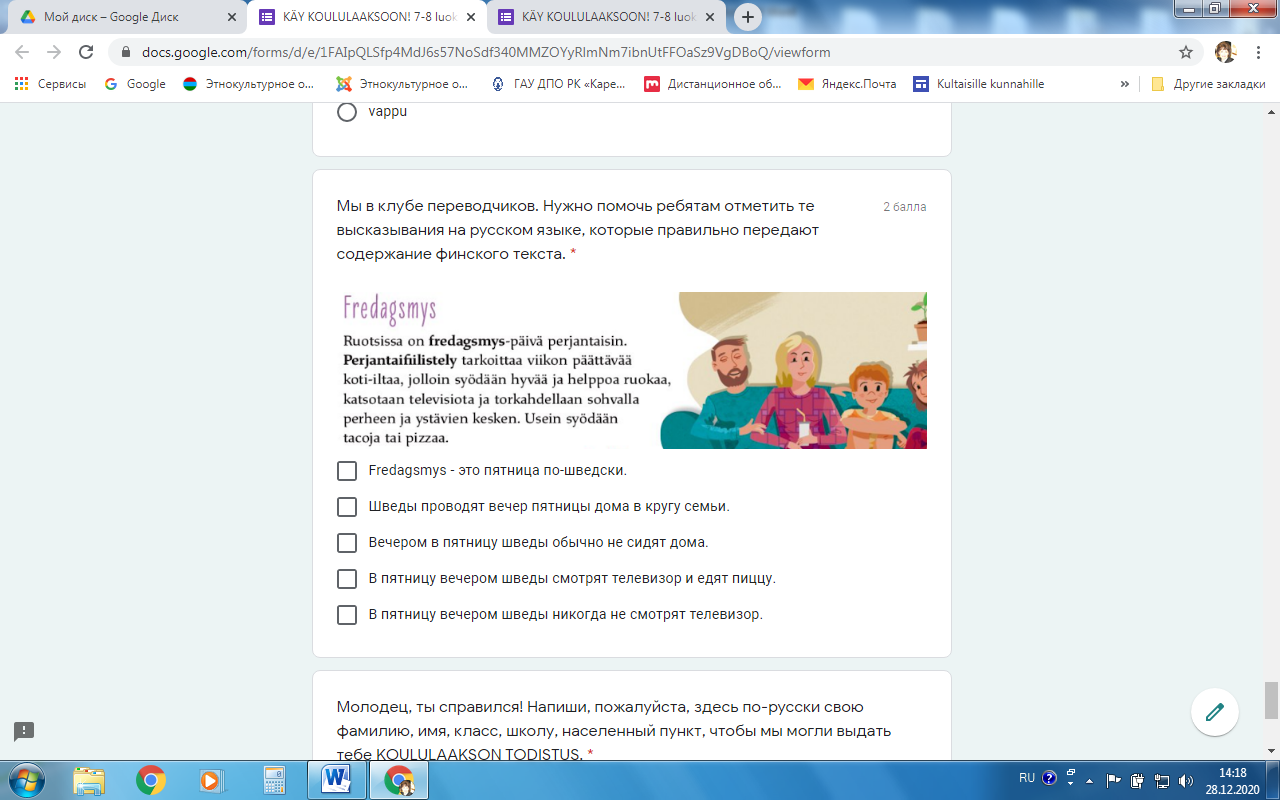 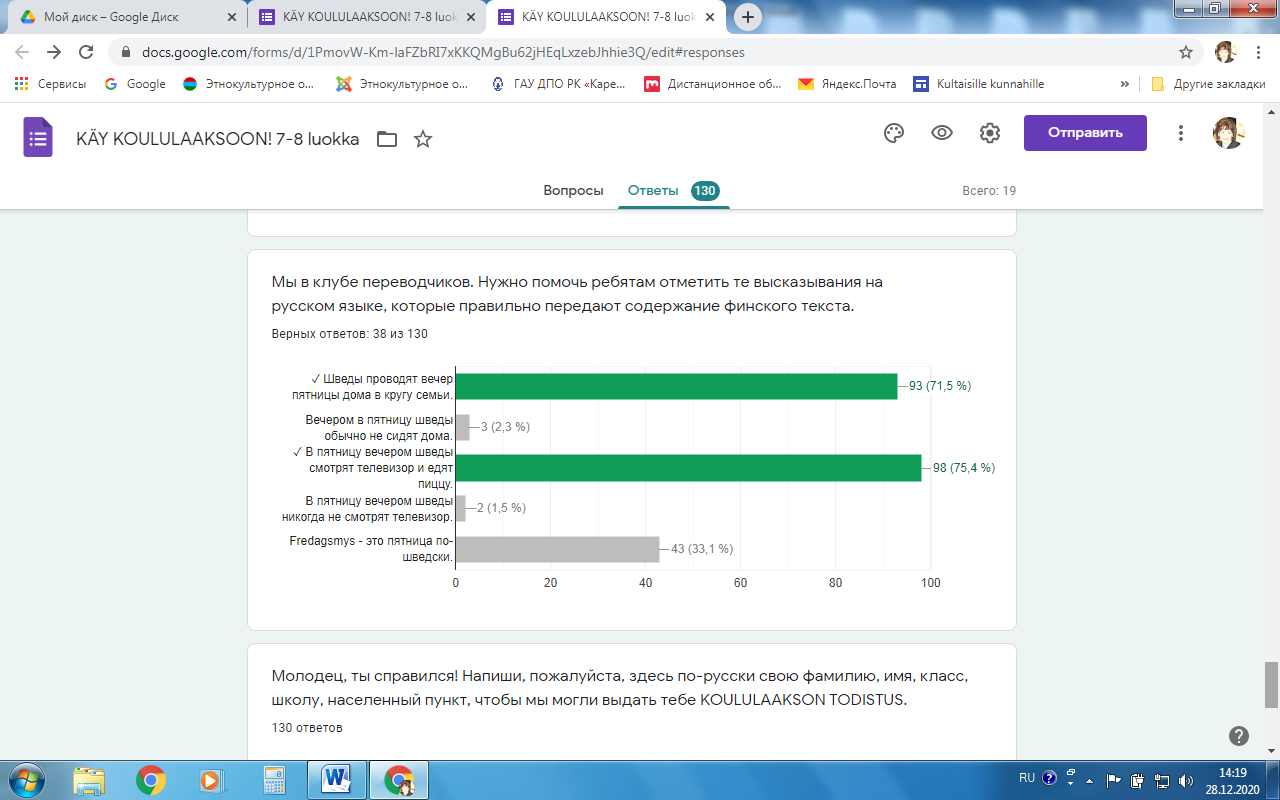 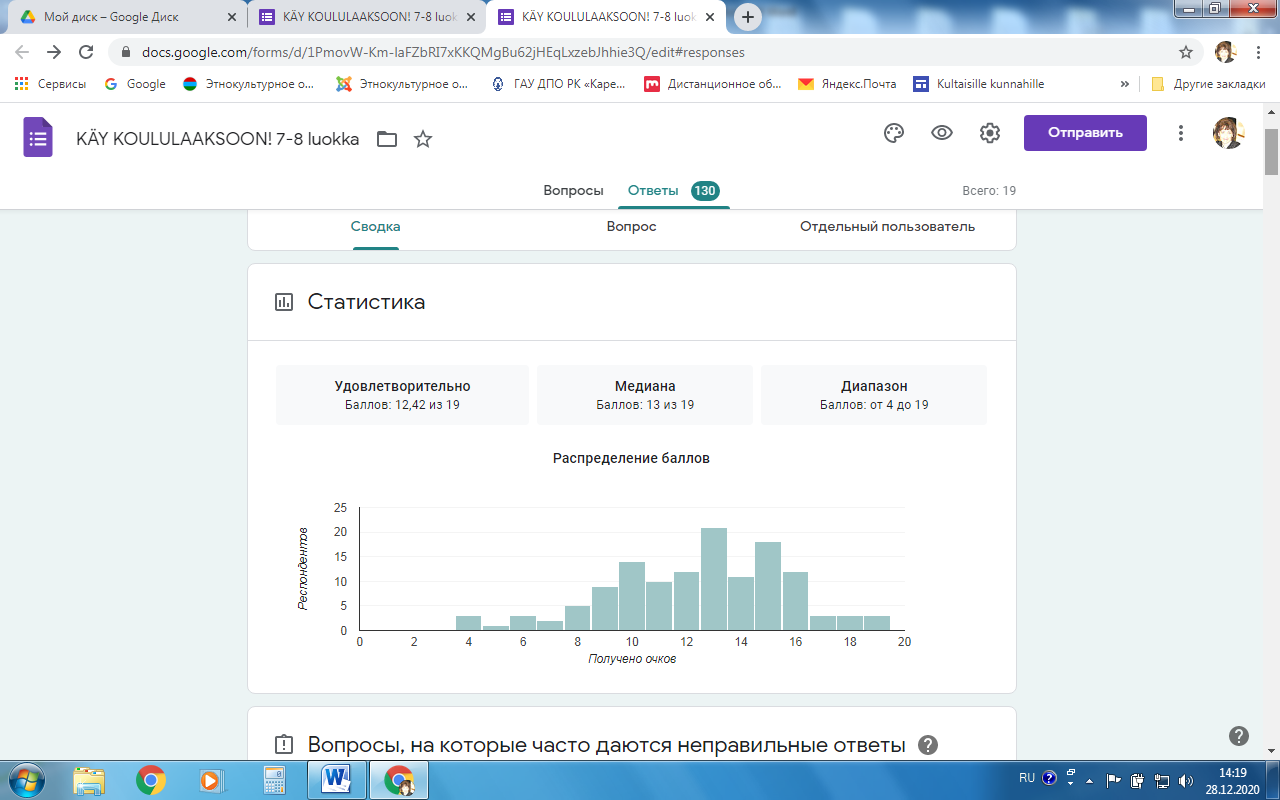 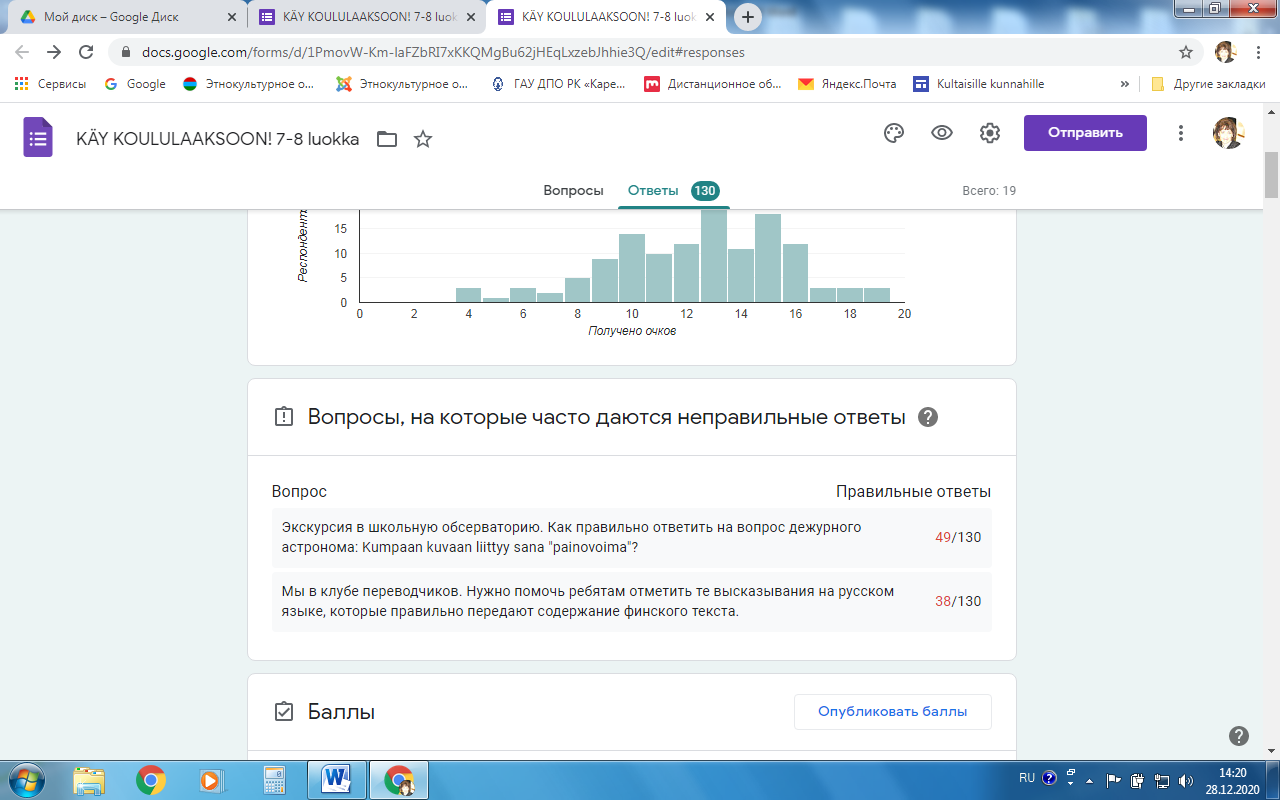 